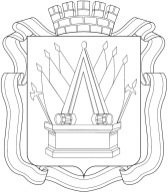 ПроектАДМИНИСТРАЦИЯ ГОРОДА ТОБОЛЬСКАисх. № ______                                                                                    от _________ПОСТАНОВЛЕНИЕ____________________2019г.                                                            №_________Об утверждении административного регламента предоставления муниципальной услуги: «Рассмотрение заявлений и принятие решений о предоставлении земельного участка в собственность, аренду, постоянное (бессрочное) пользование, безвозмездное пользование без проведения торгов»В соответствии со ст. 16 Федерального закона от 06.10.2003 №131-ФЗ «Об общих принципах организации местного самоуправления в Российской Федерации», руководствуясь статьями 40, 44 Устава города Тобольска, Администрация города ТобольскаПОСТАНОВЛЯЕТ:1.Утвердить административный регламент предоставления муниципальной услуги: «Рассмотрение заявлений и принятие решений о предоставлении земельного участка в собственность, аренду, постоянное (бессрочное) пользование, безвозмездное пользование без проведения торгов» (прилагается).2.Признать утратившим силу Постановление Администрации города Тобольска от 13.05.2016 №44 «Об утверждении административного регламента предоставления муниципальной услуги: «Рассмотрение заявлений и принятие решений о предоставлении земельного участка в собственность, аренду, постоянное (бессрочное) пользование, безвозмездное пользование без проведения торгов».3.Опубликовать постановление в газете «Тобольская правда» и разместить на официальном сайте муниципального образования город Тобольск на портале органов государственной власти Тюменской области (www.tobolsk.admtyumen.ru) и Администрации города Тобольска (www.admtobolsk.ru).4.Контроль возложить на заместителя Главы города Н.В. Мудриченко.Глава города                                                                                М.В. АфанасьевПОЯСНИТЕЛЬНАЯ ЗАПИСКАк проекту постановления «Об утверждении административного регламента предоставления муниципальной услуги: «Рассмотрение заявлений и принятие решений о предоставлении земельного участка в собственность, аренду, постоянное (бессрочное) пользование, безвозмездное пользование без проведения торгов»В соответствии со ст. 16 Федерального закона от 06.10.2003 №131-ФЗ «Об общих принципах организации местного самоуправления в Российской Федерации», руководствуясь статьями 40, 44 Устава города Тобольска Администрация может издавать нормативные акты по вопросам местного ведения. С целью актуализации административного регламента типовому административному регламенту, разработанному Аппаратом Губернатора Тюменской области, в связи исключением процедуры рассмотрения заявлений и принятия решений о предоставлении земельного участка в собственность, аренду, постоянное (бессрочное) пользование, безвозмездное пользование без проведения торгов на заседании комиссии по рассмотрению обращений граждан и юридических лиц по вопросам земельных правоотношений необходимо принять административный регламент предоставления муниципальной услуги: «Рассмотрение заявлений и принятие решений о предоставлении земельного участка в собственность, аренду, постоянное (бессрочное) пользование, безвозмездное пользование без проведения торгов» в новой редакции.Постановление Администрации города Тобольска от 13.05.2016 №44 «Об утверждении административного регламента предоставления муниципальной услуги: «Рассмотрение заявлений и принятие решений о предоставлении земельного участка в собственность, аренду, постоянное (бессрочное) пользование, безвозмездное пользование без проведения торгов» - признать утратившим силу.Председатель комитетаземельных отношенийи лесного хозяйства                                                                       И.С. УстиноваПриложениек постановлению от __________ № _____Административный регламентпо предоставлению муниципальной услуги «Рассмотрение заявлений и принятие решений о предоставлении земельного участка в собственность, аренду, постоянное (бессрочное) пользование, безвозмездное пользование без проведения торгов»I Общие положения1.1. Предмет регулированияНастоящий Административный регламент устанавливает порядок и стандарт предоставления муниципальной услуги по рассмотрению заявлений и принятию решений о предоставлении земельного участка в собственность, аренду, постоянное (бессрочное) пользование, безвозмездное пользование без проведения торгов (далее муниципальной услуга), разработан в целях повышения качества предоставления и доступности муниципальной услуги, создания комфортных условий для заявителей при предоставлении муниципальной услуги, определения сроков и последовательности действий (административных процедур) Администрации города Тобольска при осуществлении полномочий по рассмотрению заявлений и принятию решений о предоставлении земельного участка в собственность, аренду, постоянное (бессрочное) пользование, безвозмездное пользование без проведения торгов.1.2. Круг заявителейВ качестве заявителей могут выступать граждане, юридические лица, а также иные лица, имеющие право в силу наделения их заявителями соответствующими полномочиями в порядке, установленном законодательством РФ, выступать от их имени при взаимодействии с соответствующими органами местного самоуправления, органами государственной власти и организациями при предоставлении муниципальной услуги (далее заявители).II Стандарт предоставление муниципальной услуги2.1. Наименование муниципальной услугиРассмотрение заявлений и принятие решений о предоставлении земельного участка в собственность, аренду, постоянное (бессрочное) пользование, безвозмездное пользование без проведения торгов.2.2. Наименование органа, предоставляющего муниципальную услугуПредоставление муниципальной услуги осуществляется Администрацией города Тобольска (далее Администрация).Структурным подразделением Администрации, обеспечивающим предоставление муниципальной услуги, является Комитет земельных отношений и лесного хозяйства Администрации (далее КЗОиЛХ).Предоставление муниципальной услуги в части информирования граждан о порядке предоставления муниципальной услуги, приеме документов, необходимых для предоставления муниципальной услуги, выдаче результата муниципальной услуги может осуществляться через МФЦ, в соответствии с соглашением о взаимодействии между Администрацией и МФЦ.2.3. Описание результата предоставления муниципальной услугиРезультатом предоставления муниципальной услуги является:- направление (выдача) заявителю распоряжения Администрации города Тобольска о предварительном согласовании предоставления земельного участка (далее предварительное согласование) либо об отказе в предварительном согласовании;- направление (выдача) заявителю распоряжения Администрации города Тобольска о предоставлении земельного участка в собственность бесплатно или в постоянное (бессрочное) пользование либо об отказе в предоставлении земельного участка;- направление (выдача) заявителю проектов договора купли-продажи, договора аренды земельного участка или договора безвозмездного пользования земельным участком.2.4. Срок предоставление муниципальной услуги2.4.1. Срок со дня поступления заявления о предварительном согласовании по день направления (выдачи) заявителю распоряжения Администрации города Тобольска о таком согласовании либо об отказе в предварительном согласовании – в течение 30 календарных дней.2.4.2. Срок со дня поступления заявления о предоставлении земельного участка в собственность бесплатно или в постоянное (бессрочное) пользование по день направления (выдачи) заявителю распоряжения Администрации города Тобольска о таком предоставлении, если не требуется образование испрашиваемого земельного участка или уточнение его границ либо об отказе в предоставлении земельного участка для указанных целей – в течение 30 календарных дней.2.4.3. Срок со дня поступления заявления о предоставлении земельного участка по день направления (выдачи) заявителю проектов договора купли-продажи, договора аренды земельного участка или договора безвозмездного пользования земельным участком, если не требуется образование испрашиваемого земельного участка или уточнение его границ – в течение 30 календарных дней.2.5. Перечень нормативных правовых актов, регулирующих отношения, возникающие в связи с предоставлением муниципальной услугиПредоставление муниципальной услуги осуществляется в соответствии с:Земельным кодексом Российской Федерации от 25.10.2001 №136-ФЗ («Собрание законодательства Российской Федерации» от 29.10.2001 № 44, ст. 4147);Федеральным законом от 21.07.1997 №122-ФЗ «О государственной регистрации прав на недвижимое имущество и сделок с ним» («Собрание законодательства Российской Федерации» от 28.07.1997 №30, ст. 3594);Федеральным законом от 24.07.2007 №221-ФЗ «О государственном кадастре недвижимости» («Собрание законодательства Российской Федерации от 30.07.2007 № 31, ст. 4017);Федеральным законом от 25.10.2001 №137-ФЗ «О введении в действие Земельного кодекса Российской Федерации» («Собрание законодательства Российской Федерации» от 29.10.2001 № 44, ст. 4148);Федеральным законом от 27.07.2010 №210-ФЗ «Об организации предоставления государственных и муниципальных услуг» («Собрание законодательства Российской Федерации» от 02.08.2010 № 31, ст. 4179);Федеральным законом от 27.07.2006 №152-ФЗ «О персональных данных» («Собрание законодательства Российской Федерации» от 31.07.2006 № 31 (1 ч.), ст. 3451);Постановлением Правительства Российской Федерации от 07.07.2011 №553 «О порядке оформления и представления заявлений и иных документов, необходимых для предоставления государственных и (или) муниципальных услуг, в форме электронных документов» («Собрание законодательства Российской Федерации» от 18.07.2011 № 29, ст. 4479);Приказ Минэкономразвития России от 12.01.2015 №1 «Об утверждении перечня документов, подтверждающих право заявителя на приобретение земельного участка без проведения торгов» (далее Приказ Минэкономразвития России от 12.01.2015 №1);Законом Тюменской области от 05.10.2001 №411 «О порядке распоряжения и управления государственными землями Тюменской области» («Тюменская правда сегодня» от 24.10.2001 №200).2.6. Исчерпывающий перечень документов, необходимых в соответствии с нормативными правовыми актами для предоставления муниципальной услуги и услуг, которые являются необходимыми и обязательными для предоставления муниципальной услуги, подлежащих представлению заявителем2.6.1. Для предоставления муниципальной услуги устанавливается следующий исчерпывающий перечень документов, необходимых в соответствии с федеральными законами и иными нормативными правовыми актами для ее предоставления посредством личного приема, в электронной форме или посредством почтового отправления:2.6.1.1. Заявление о предварительном согласовании предоставления земельного участка (далее заявление о предварительном согласовании) по форме, установленной приложением №1 к настоящему административному регламенту.2.6.1.2. К заявлению о предварительном согласовании прилагаются:- документы, подтверждающие право заявителя на приобретение земельного участка без проведения торгов и предусмотренные перечнем, установленным Приказом Минэкономразвития России от 12.01.2015 №1, за исключением документов, которые должны быть представлены в КЗО и ЛХ в порядке межведомственного информационного взаимодействия;- схема расположения земельного участка в случае, если испрашиваемый земельный участок предстоит образовать и отсутствует проект межевания территории, в границах которой предстоит образовать такой земельный участок;- проектная документация лесных участков в случае, если подано заявление о предварительном согласовании предоставления лесного участка;- документ, подтверждающий полномочия представителя заявителя, в случае, если с заявлением о предварительном согласовании предоставления земельного участка обращается представитель заявителя;- заверенный перевод на русский язык документов о государственной регистрации юридического лица в соответствии с законодательством иностранного государства в случае, если заявителем является иностранное юридическое лицо;- подготовленные некоммерческой организацией, созданной гражданами, списки ее членов в случае, если подано заявление о предварительном согласовании предоставления земельного участка или о предоставлении земельного участка в безвозмездное пользование указанной организации для ведения огородничества или садоводства.2.6.1.3. Заявление о предоставлении земельного участка без торгов (далее заявление о предоставлении земельного участка) по форме, установленной приложением №2 к настоящему административному регламенту.2.6.1.4. К заявлению о предоставлении земельного участка прилагаются:- документы, подтверждающие право заявителя на приобретение земельного участка без проведения торгов и предусмотренные перечнем, установленным Приказом Минэкономразвития России от 12.01.2015 №1, за исключением документов, которые должны быть представлены в КЗОиЛХ в порядке межведомственного информационного взаимодействия;- документ, подтверждающий полномочия представителя заявителя, в случае, если с заявлением о предварительном согласовании предоставления земельного участка обращается представитель заявителя;- заверенный перевод на русский язык документов о государственной регистрации юридического лица в соответствии с законодательством иностранного государства в случае, если заявителем является иностранное юридическое лицо;- подготовленные некоммерческой организацией, созданной гражданами, списки ее членов в случае, если подано заявление о предварительном согласовании предоставления земельного участка или о предоставлении земельного участка в безвозмездное пользование указанной организации для ведения огородничества или садоводства.Предоставление указанных документов не требуется в случае, если указанные документы направлялись в КЗОиЛХ или МФЦ с заявлением о предварительном согласовании предоставления земельного участка, по итогам рассмотрения которого принято решение о предварительном согласовании предоставления земельного участка. 2.6.2. При подаче заявления посредством личного приема предоставляется оригинал документа, удостоверяющего личность заявителя, который подлежит возврату заявителю после удостоверения его личности. В случае если заявление подается представителем заявителя посредством личного приема, предоставляются оригиналы документа, удостоверяющего его личность, а также подтверждающего полномочия представителя заявителя, которые подлежат возврату представителю заявителя после удостоверения его личности и полномочий.2.7. Исчерпывающий перечень документов, необходимых в соответствии с нормативными правовыми актами для предоставления муниципальной услуги, которые находятся в распоряжении государственных органов, органов местного самоуправления и иных органов, участвующих в предоставлении муниципальных услуг, и которые заявитель вправе представить2.7.1. Документы, запрашиваемые КЗОиЛХ в государственных органах, органах местного самоуправления и иных органах, участвующих в предоставлении муниципальной услуги:- выписка из Единого государственного реестра юридических лиц;- выписка из Единого государственного реестра недвижимости;- проект межевания территории, если образование испрашиваемого земельного участка предусмотрено указанным проектом;- сведения о соответствии документам градостроительного зонирования и (или) планировочной документации в случае, если земельный участок предоставляется для размещения объектов, предусмотренных указанными документом и (или) проектом;- сведения о наличии правоустанавливающих документов на земельный участок;- сведения о технической инвентаризации объектов недвижимости, о регистрации прав на такие объекты недвижимости, либо информация об отсутствии таких сведений.2.7.2.Документы, указанные в абзацах 6, 7 пункта 2.7.1. запрашиваются в случае отсутствия в границах земельного участка объекта недвижимости, право собственности на который, зарегистрировано.2.7.3. Документы, указанные в пункте 2.7.1 настоящего подраздела заявитель вправе представить самостоятельно при обращении за предоставлением муниципальной услуги.2.8. Исчерпывающий перечень оснований для отказа в предоставлении муниципальной услуги или приостановления предоставления муниципальной услуги2.8.1. Основаниями для отказа в предоставлении муниципальной услуги являются:2.8.1.1. Решение об отказе в предварительном согласовании предоставления земельного участка принимается при наличии хотя бы одного из следующих оснований:- схема расположения земельного участка, приложенная к заявлению о предварительном согласовании предоставления земельного участка, не может быть утверждена по основаниям, указанным в пункте 16 статьи 11.10 Земельного кодекса РФ;- земельный участок, который предстоит образовать, не может быть предоставлен заявителю по основаниям, указанным в подпунктах 1 - 13, 15 - 19, 22 и 23 статьи 39.16 Земельного кодекса РФ;- земельный участок, границы которого подлежат уточнению в соответствии с Федеральным законом «О государственной регистрации недвижимости», не может быть предоставлен Заявителю по основаниям, указанным в подпунктах 1 - 23 статьи 39.16 Земельного кодекса РФ;Основаниями для принятия до 1 января 2020 года решения об отказе в предварительном согласовании предоставления земельного участка наряду с основаниями, предусмотренными статьей 39.15 Земельного кодекса РФ, являются:- смерть заявителя - физического лица, прекращение деятельности заявителя - индивидуального предпринимателя, ликвидация заявителя - юридического лица;- отсутствие возможности доступа к образуемому или изменяемому земельному участку (проход или проезд от земельных участков общего пользования), в том числе путем установления сервитута, за исключением образования земельных участков для размещения линейных объектов, а также случаев обращения с заявлением о предварительном согласовании предоставления земельного участка на основании статьи 39.20 Земельного кодекса РФ;- подверженность образуемого земельного участка негативному воздействию вод, если такое воздействие препятствует использованию испрашиваемого земельного участка в соответствии с установленным для него видом разрешенного использования, либо использование испрашиваемого земельного участка усиливает негативное воздействие вод, за исключением случаев обращения с заявлением о предварительном согласовании предоставления земельного участка на основании статьи 39.20 Земельного кодекса РФ;- наличие на образуемом земельном участке в границах населенного пункта деревьев, учтенных в установленном порядке и препятствующих его застройке в соответствии с максимальным процентом застройки земельного участка, установленным для соответствующей территориальной зоны (в случае образования земельного участка в целях его предоставления для размещения объектов капитального строительства), за исключением случаев обращения с заявлением о предварительном согласовании предоставления земельного участка на основании статьи 39.20 Земельного кодекса РФ;- несоответствие объекта недвижимого имущества, расположенного на испрашиваемом земельном участке, его характеристикам, указанным в правоустанавливающих и (или) правоудостоверяющих документах, если такое несоответствие не позволяет использовать испрашиваемый земельный участок для указанной в заявлении о предварительном согласовании предоставления земельного участка цели (если в заявлении указан введенный в эксплуатацию объект капитального строительства, а фактически на земельном участке находится объект незавершенного строительства, а также если в заявлении указан жилой дом, а фактически на земельном участке находится здание, строение, сооружение, имеющее иное назначение), либо фактическое отсутствие объекта на земельном участке;- размер площади земельного участка, занятой зданиями, сооружениями, составляет от всей площади испрашиваемого земельного участка менее 3% при предоставлении земельного участка под объекты индивидуального жилищного строительства или для ведения личного подсобного хозяйства либо менее 10% при предоставлении земельного участка под иные объекты (кроме случаев, когда испрашивается земельный участок, площадь которого превышает минимальную площадь земельного участка, установленную Правилами землепользования и застройки для соответствующей территориальной зоны, не более чем на 20%);- отсутствие на земельном участке зданий, сооружений, соответствующих разрешенному использованию указанного земельного участка, который испрашивается для размещения строений и сооружений вспомогательного использования;- наличие принятого в установленном порядке решения о включении испрашиваемого земельного участка в перечень земельных участков, подлежащих предоставлению гражданам, имеющим трех и более детей, в соответствии с нормативными правовыми актами Тюменской области;- наличие принятого в установленном порядке решения в отношении испрашиваемого земельного участка и (или) расположенных на нем объектов о передаче объектов муниципальной собственности в государственную собственность Тюменской области;- наличие действующего разрешения на использование земель или земельных участков, находящихся в государственной или муниципальной собственности, для размещения объектов, указанных в пунктах 1 - 3, 5, 7 Перечня видов объектов, размещение которых может осуществляться на землях или земельных участках, находящихся в государственной или муниципальной собственности, без предоставления земельных участков и установления сервитутов, утвержденного Постановлением Правительства РФ от 03.12.2014 №1300 «Об утверждении перечня видов объектов, размещение которых может осуществляться на землях или земельных участках, находящихся в государственной или муниципальной собственности, без предоставления земельных участков и установления сервитутов», выданного в порядке, установленном Правительством Тюменской области в соответствии с пунктом 3 статьи 39.36 Земельного кодекса РФ, за исключением предоставления земельного участка:собственникам зданий, сооружений, расположенных на таких земельных участках, либо помещений в них в порядке, предусмотренном статьей 39.20 Земельного кодекса РФ;для строительства объектов транспорта, здравоохранения, образования, социальной инфраструктуры для детей;лицу, которому выдано указанное разрешение;- обращение с заявлением о предварительном согласовании предоставления земельного участка в порядке, предусмотренном статьей 39.18 Земельного кодекса РФ, гражданина (за исключением гражданина, имеющего право на первоочередное или внеочередное приобретение земельных участков в соответствии с федеральными законами, законами Тюменской области), который обладает или обладал земельным участком в течение 5 лет, предшествующих дате обращения, на праве собственности или аренды в границах соответствующего муниципального образования, вид разрешенного использования которого соответствует виду разрешенного использования испрашиваемого земельного участка, если принадлежащий или принадлежавший гражданину на праве собственности или аренды земельный участок был предоставлен ему из государственной или муниципальной собственности без проведения торгов;- обращение с заявлением о предварительном согласовании предоставления земельного участка в порядке, предусмотренном статьей 39.18 Земельного кодекса РФ, гражданина (за исключением гражданина, имеющего право на первоочередное или внеочередное приобретение земельных участков в соответствии с федеральными законами, законами Тюменской области), по заявлению которого в соответствии с указанной статьей принято решение о предварительном согласовании предоставления иного земельного участка на территории соответствующего муниципального образования, срок действия которого не истек;- объединение земельных участков, находящихся в государственной или муниципальной собственности, предоставленных на одном виде права одному и тому же лицу, в случаях, если данные земельные участки:имеют различное разрешенное использование;предоставлены по различным процедурам предоставления земельных участков, установленным земельным законодательством Российской Федерации (в частности, без торгов либо посредством проведения торгов; для строительства либо для иных целей);предоставлены посредством проведения торгов;предоставлены на различный срок (за исключением случаев, когда указанным лицом выбран минимальный из сроков договоров объединяемых земельных участков);- отсутствие утвержденного проекта межевания территории, в границах которой испрашивается земельный участок для предоставления в случаях, предусмотренных подпунктом 15 пункта 2 статьи 39.6 Земельного кодекса РФ.2.8.1.2. Решение об отказе в предоставлении земельного участка (за исключением случаев подачи заявления о предоставлении земельного участка на основании распоряжения Администрации о предварительном согласовании) принимается при наличии хотя бы одного из следующих оснований:- с заявлением о предоставлении земельного участка обратилось лицо, которое в соответствии с земельным законодательством не имеет права на приобретение земельного участка без проведения торгов;- указанный в заявлении о предоставлении земельного участка земельный участок предоставлен на праве постоянного (бессрочного) пользования, безвозмездного пользования, пожизненного наследуемого владения или аренды, за исключением случаев, если с заявлением о предоставлении земельного участка обратился обладатель данных прав или подано заявление о предоставлении земельного участка в соответствии с подпунктом 10 пункта 2 статьи 39.10 Земельного кодекса РФ;- указанный в заявлении о предоставлении земельного участка земельный участок предоставлен некоммерческой организации, созданной гражданами, для ведения огородничества, садоводства, дачного хозяйства или комплексного освоения территории в целях индивидуального жилищного строительства, за исключением случаев обращения с заявлением члена этой некоммерческой организации либо этой некоммерческой организации, если земельный участок относится к имуществу общего пользования;- на указанном в заявлении о предоставлении земельного участка земельном участке расположены здание, сооружение, объект незавершенного строительства, принадлежащие гражданам или юридическим лицам, за исключением случаев, если сооружение (в том числе сооружение, строительство которого не завершено) размещается на земельном участке на условиях сервитута или на земельном участке размещен объект, предусмотренный пунктом 3 статьи 39.36 Земельного кодекса РФ, и это не препятствует использованию земельного участка в соответствии с его разрешенным использованием либо с заявлением о предоставлении земельного участка обратился собственник этих здания, сооружения, помещений в них, этого объекта незавершенного строительства;- на указанном в заявлении о предоставлении земельного участка земельном участке расположены здание, сооружение, объект незавершенного строительства, находящиеся в государственной или муниципальной собственности, за исключением случаев, если сооружение (в том числе сооружение, строительство которого не завершено) размещается на земельном участке на условиях сервитута или с заявлением о предоставлении земельного участка обратился правообладатель этих здания, сооружения, помещений в них, этого объекта незавершенного строительства;- указанный в заявлении о предоставлении земельного участка земельный участок является изъятым из оборота или ограниченным в обороте и его предоставление не допускается на праве, указанном в заявлении о предоставлении земельного участка;- указанный в заявлении о предоставлении земельного участка земельный участок является зарезервированным для государственных или муниципальных нужд в случае, если заявитель обратился с заявлением о предоставлении земельного участка в собственность, постоянное (бессрочное) пользование или с заявлением о предоставлении земельного участка в аренду, безвозмездное пользование на срок, превышающий срок действия решения о резервировании земельного участка, за исключением случая предоставления земельного участка для целей резервирования;- указанный в заявлении о предоставлении земельного участка земельный участок расположен в границах территории, в отношении которой с другим лицом заключен договор о развитии застроенной территории, за исключением случаев, если с заявлением о предоставлении земельного участка обратился собственник здания, сооружения, помещений в них, объекта незавершенного строительства, расположенных на таком земельном участке, или правообладатель такого земельного участка;- указанный в заявлении о предоставлении земельного участка земельный участок расположен в границах территории, в отношении которой с другим лицом заключен договор о развитии застроенной территории, или земельный участок образован из земельного участка, в отношении которого с другим лицом заключен договор о комплексном освоении территории, за исключением случаев, если такой земельный участок предназначен для размещения объектов федерального значения, объектов регионального значения или объектов местного значения и с заявлением о предоставлении такого земельного участка обратилось лицо, уполномоченное на строительство указанных объектов;- указанный в заявлении о предоставлении земельного участка земельный участок образован из земельного участка, в отношении которого заключен договор о комплексном освоении территории или договор о развитии застроенной территории, и в соответствии с утвержденной документацией по планировке территории предназначен для размещения объектов федерального значения, объектов регионального значения или объектов местного значения, за исключением случаев, если с заявлением о предоставлении в аренду земельного участка обратилось лицо, с которым заключен договор о комплексном освоении территории или договор о развитии застроенной территории, предусматривающие обязательство данного лица по строительству указанных объектов;- указанный в заявлении о предоставлении земельного участка земельный участок является предметом аукциона, извещение о проведении которого размещено в соответствии с пунктом 19 статьи 39.11 Земельного кодекса РФ;- в отношении земельного участка, указанного в заявлении о его предоставлении, поступило предусмотренное подпунктом 6 пункта 4 статьи 39.11 Земельного кодекса РФ заявление о проведении аукциона по его продаже или аукциона на право заключения договора его аренды при условии, что такой земельный участок образован в соответствии с подпунктом 4 пункта 4 статьи 39.11 Земельного кодекса РФ и уполномоченным органом не принято решение об отказе в проведении этого аукциона по основаниям, предусмотренным пунктом 8 статьи 39.11 Земельного кодекса РФ;- в отношении земельного участка, указанного в заявлении о его предоставлении, опубликовано и размещено в соответствии с подпунктом 1 пункта 1 статьи 39.18 Земельного кодекса РФ извещение о предоставлении земельного участка для индивидуального жилищного строительства, ведения личного подсобного хозяйства, садоводства, дачного хозяйства или осуществления крестьянским (фермерским) хозяйством его деятельности;- разрешенное использование земельного участка не соответствует целям использования такого земельного участка, указанным в заявлении о предоставлении земельного участка, за исключением случаев размещения линейного объекта в соответствии с утвержденным проектом планировки территории;- испрашиваемый земельный участок не включен в утвержденный в установленном Постановлением Правительства РФ от 12.12.2015 №1369 порядке перечень земельных участков, предоставленных для нужд обороны и безопасности и временно не используемых для указанных нужд, в случае, если подано заявление о предоставлении земельного участка в соответствии с подпунктом 10 пункта 2 статьи 39.10 Земельного кодекса РФ;- площадь земельного участка, указанного в заявлении о предоставлении земельного участка некоммерческой организации, созданной гражданами, для ведения огородничества, садоводства, превышает предельный размер, установленный в соответствии с федеральным законом;- указанный в заявлении о предоставлении земельного участка земельный участок в соответствии с утвержденными документами территориального планирования и (или) документацией по планировке территории предназначен для размещения объектов федерального значения, объектов регионального значения или объектов местного значения и с заявлением о предоставлении земельного участка обратилось лицо, не уполномоченное на строительство этих объектов;- указанный в заявлении о предоставлении земельного участка земельный участок предназначен для размещения здания, сооружения в соответствии с государственной программой Российской Федерации, государственной программой Тюменской области и с заявлением о предоставлении земельного участка обратилось лицо, не уполномоченное на строительство этих здания, сооружения;- предоставление земельного участка на заявленном виде прав не допускается;- в отношении земельного участка, указанного в заявлении о его предоставлении, не установлен вид разрешенного использования;- указанный в заявлении о предоставлении земельного участка земельный участок не отнесен к определенной категории земель;- в отношении земельного участка, указанного в заявлении о его предоставлении, принято решение о предварительном согласовании его предоставления, срок действия которого не истек, и с заявлением о предоставлении земельного участка обратилось иное не указанное в этом решении лицо;- указанный в заявлении о предоставлении земельного участка земельный участок изъят для государственных или муниципальных нужд и указанная в заявлении цель предоставления такого земельного участка не соответствует целям, для которых такой земельный участок был изъят, за исключением земельных участков, изъятых для государственных или муниципальных нужд в связи с признанием многоквартирного дома, который расположен на таком земельном участке, аварийным и подлежащим сносу или реконструкции;- границы земельного участка, указанного в заявлении о его предоставлении, подлежат уточнению в соответствии с Федеральным законом «О государственном кадастре недвижимости»;- площадь земельного участка, указанного в заявлении о его предоставлении, превышает его площадь, указанную в схеме расположения земельного участка, проекте межевания территории или в проектной документации лесных участков, в соответствии с которыми такой земельный участок образован, более чем на десять процентов.Основаниями для принятия до 1 января 2020 года решения об отказе в предоставлении земельного участка без проведения торгов наряду с основаниями, предусмотренными статьей 39.16 Земельного кодекса РФ, являются:- непредставление лицом, которому уполномоченным органом исполнительной власти Тюменской области, органом местного самоуправления направлен проект договора для подписания в соответствии с земельным законодательством, подписанного договора в тридцатидневный срок со дня получения данного проекта договора;- смерть заявителя - физического лица, прекращение деятельности заявителя - индивидуального предпринимателя, ликвидация заявителя - юридического лица;- отсутствие в государственном кадастре недвижимости сведений о координатах характерных точек границ преобразуемых земельных участков, разрешенном использовании земельного участка, кадастровой стоимости земельного участка;- расположение границ здания, сооружения полностью или частично за пределами границ испрашиваемого земельного участка;- пересечение границ земельного участка с границами иных земельных участков, поставленных на кадастровый учет;- наличие принятого уполномоченным органом исполнительной власти Тюменской области, органом местного самоуправления до 1 марта 2015 года в рамках реализации положений постановления Правительства Тюменской области от 02.07.2007 №144-п «Об утверждении Положения об управлении и распоряжении земельными участками» решения о проведении работ по формированию испрашиваемого земельного участка в целях его продажи или предоставления в аренду путем проведения аукциона, решения о проведении аукциона по продаже земельного участка или аукциона на право заключения договора аренды земельного участка;- наличие принятого в установленном порядке решения о включении испрашиваемого земельного участка в перечень земельных участков, подлежащих предоставлению гражданам, имеющим трех и более детей, в соответствии с нормативными правовыми актами Тюменской области;- наличие принятого в установленном порядке решения в отношении испрашиваемого земельного участка и (или) расположенных на нем объектов о передаче объектов государственной собственности Тюменской области в муниципальную собственность;- наличие действующего разрешения на использование земель или земельных участков, находящихся в государственной или муниципальной собственности, для размещения объектов, указанных в пунктах 1 - 3, 5, 7 Перечня видов объектов, размещение которых может осуществляться на землях или земельных участках, находящихся в государственной или муниципальной собственности, без предоставления земельных участков и установления сервитутов, утвержденного Постановлением Правительства Российской Федерации от 03.12.2014 №1300 «Об утверждении перечня видов объектов, размещение которых может осуществляться на землях или земельных участках, находящихся в государственной или муниципальной собственности, без предоставления земельных участков и установления сервитутов», выданного в порядке, установленном Правительством Тюменской области в соответствии с пунктом 3 статьи 39.36 Земельного кодекса РФ, за исключением предоставления земельного участка:собственникам зданий, сооружений, расположенных на таких земельных участках, либо помещений в них в порядке, предусмотренном статьей 39.20 Земельного кодекса Российской Федерации;для строительства за счет средств бюджетов бюджетной системы РФ объектов транспортной инфраструктуры, здравоохранения, образования, спорта, культуры, социальной инфраструктуры для детей;лицу, которому выдано указанное разрешение;- обращение с заявлением о предоставлении земельного участка в порядке, предусмотренном статьей 39.18 Земельного кодекса РФ, гражданином (за исключением гражданина, имеющего право на первоочередное или внеочередное приобретение земельных участков в соответствии с федеральными законами, законами Тюменской области), который обладает или обладал земельным участком в течение 5 лет, предшествующих дате обращения, на праве собственности или аренды в границах соответствующего муниципального образования, вид разрешенного использования которого соответствует виду разрешенного использования испрашиваемого земельного участка, если принадлежащий или принадлежавший гражданину на праве собственности или аренды земельный участок был предоставлен ему из государственной или муниципальной собственности без проведения торгов;- размер площади земельного участка, занятой зданиями, сооружениями, составляет от всей площади испрашиваемого земельного участка менее 3% при предоставлении земельного участка под объекты индивидуального жилищного строительства или для ведения личного подсобного хозяйства либо менее 10% при предоставлении земельного участка под иные объекты (кроме случаев, когда испрашивается земельный участок, площадь которого превышает минимальную площадь земельного участка, установленную Правилами землепользования и застройки для соответствующей территориальной зоны, не более чем на 20%);- объединение земельных участков, находящихся в государственной или муниципальной собственности, предоставленных на одном виде права одному и тому же лицу, в случаях, если данные земельные участки:имеют различное разрешенное использование;предоставлены по различным процедурам предоставления земельных участков, установленным земельным законодательством РФ (в частности, без торгов либо посредством проведения торгов; для строительства либо для иных целей);предоставлены посредством проведения торгов;предоставлены для комплексного освоения территории;предоставлены для комплексного освоения территории в целях жилищного строительства;предоставлены на различный срок (за исключением случаев, когда указанным лицом выбран минимальный из сроков договоров объединяемых земельных участков).2.8.2. Основанием для приостановления предоставления муниципальной услуги является - если на дату поступления в уполномоченный орган заявления о предварительном согласовании предоставления земельного участка, образование которого предусмотрено приложенной к этому заявлению схемой расположения земельного участка или земельных участков на кадастровом плане территории, на рассмотрении уполномоченного органа находится представленная ранее другим лицом схема расположения земельного участка или земельных участков на кадастровом плане территории и местоположение земельных участков, образование которых предусмотрено этими схемами, частично или полностью совпадает. Срок рассмотрения поданного позднее заявления о предварительном согласовании предоставления земельного участка приостанавливается до принятия решения об утверждении направленной или представленной ранее схемы расположения земельного участка или до принятия решения об отказе в утверждении указанной схемы.2.9. Перечень услуг, которые являются необходимыми и обязательными для предоставления муниципальной услугиУслуги, которые являются необходимыми и обязательными для предоставления муниципальной услуги, отсутствуют.2.10. Способы, размер и основания взимания платы за предоставление услугМуниципальная услуга предоставляется на безвозмездной основе.2.11. Способы, размер и основания взимания платы за предоставление услуг, которые являются необходимыми и обязательными для предоставления муниципальной услугиВ связи с отсутствием услуг, которые являются необходимыми и обязательными для предоставления муниципальной услуги, взимание платы за предоставление таких услуг не предусмотрено.2.12. Максимальный срок ожидания в очереди при подаче заявления о предоставлении муниципальной услуги, услуги, предоставляемой организацией, участвующей в предоставлении муниципальной услуги и при получении результата предоставления таких услугВремя ожидания в очереди при подаче заявления и необходимых документов для предоставления муниципальной услуги, а также при получении результата муниципальной услуги не должен превышать 15 минут. 2.13. Срок регистрации заявления о предоставлении муниципальной услуги и услуги, предоставляемой организацией, участвующей в предоставлении муниципальной услугиРегистрация заявления при личном обращении в КЗОиЛХ или МФЦ не должна превышать 15 минут. При иных способах подачи заявления в КЗОиЛХ (в электронной форме, посредством почтового отправления) в рабочие дни - в день его поступления, в выходные или праздничные дни - в первый рабочий день, следующий за днем его поступления.2.14. Требования к помещениям, в которых предоставляются муниципальная услуга, услуга, предоставляемая организацией, участвующей в предоставлении муниципальной услуги, к месту ожидания и приема заявителей, размещению и оформлению визуальной, текстовой и мультимедийной информации о порядке предоставления таких услуг, в том числе к обеспечению доступности для инвалидов указанных объектов в соответствии с законодательством Российской Федерации о социальной защите инвалидов2.14.1. Помещения для предоставления муниципальной услуги размещаются по адресу: Тюменская область, город Тобольск, 8 микрорайон, дом 32, кабинет 311.Режим приема заявителей для консультаций: понедельник - с 14-00 до 18-00, среда - с 9-00 до 13-00, пятница - с 9-00 до 13-00.Помещения для предоставления муниципальной услуги должны соответствовать комфортным условиям для заявителей и оптимальным условиям работы сотрудников КЗОиЛХ, МФЦ.Помещения обозначаются табличками с указанием номеров помещений (окон), должности и фамилии лица, осуществляющего прием заявителей. Также обеспечиваются необходимым для предоставления муниципальной услуги оборудованием (компьютерами, средствами связи, включая информационно-телекоммуникационную сеть «Интернет», оргтехникой), канцелярскими принадлежностями, наглядной информацией, стульями и столами, необходимыми для заполнения заявителями документов, и оборудуется местами ожидания, средствами пожаротушения и оповещения о возникновении чрезвычайной ситуации, доступными местами общего пользования (туалетами).Места ожидания оборудуются местами для сидения (стульями, кресельными сидениями, скамьями). Количество мест ожидания определяется исходя из фактической нагрузки и возможностей для их размещения в здании.2.14.2. Места для информирования, предназначенные для ознакомления заявителей с информационными материалами, оборудуются информационными стендами с визуальной и текстовой информацией. Визуальная информация размещается в форме блок-схемы последовательности прохождения административных процедур и алгоритмов административных действий. На информационных стендах размещается следующая текстовая информация:- о режиме работы, номерах телефонов, факсов, адресах электронной почты КЗОиЛХ, МФЦ;- о номерах кабинетов (окон), где осуществляются прием и устное информирование граждан; фамилии, имена, отчества сотрудников КЗОиЛХ, МФЦ, осуществляющих прием и устное информирование граждан;- о нормативных правовых актах, регулирующих порядок предоставления муниципальной услуги;- образец заявления и перечень прилагаемых к нему документов.Основными требованиями к оформлению визуальной и текстовой информации являются достоверность предоставляемой информации, четкость в изложении информации, полнота информирования, наглядность форм предоставляемой информации, удобство и доступность получения информации.2.14.3. К помещениям предъявляются требования по обеспечению беспрепятственного доступа инвалидов, установленные законодательством РФ о социальной защите инвалидов, с учетом действующих параметров помещений, в том числе:- наличие выделенной стоянки автотранспортных средств для инвалидов;- обеспечение возможности беспрепятственного доступа к помещениям, в которых предоставляется муниципальная услуга, к местам ожидания и приема, в том числе наличие поручней, пандусов, доступных входных групп;- обеспечение достаточной ширины дверных проемов, лестничных маршей, площадок; - обеспечение возможности самостоятельного передвижения по территории, на которой расположены помещения, в которых предоставляется муниципальная услуга, входа и выхода из него;- размещение информации с учетом ограничения жизнедеятельности инвалидов;- сопровождение инвалидов, имеющих стойкие расстройства функции зрения и самостоятельного передвижения, и оказание им помощи;- допуск в помещения, в которых предоставляется муниципальная услуга собаки-проводника при наличии документа, подтверждающего ее специальное обучение;- оказание сотрудниками КЗОиЛХ, МФЦ помощи инвалидам в преодолении барьеров, мешающих получению ими услуги наравне с другими лицами.2.15. Показатели доступности и качества муниципальной услуги2.15.1. Показателями доступности муниципальной услуги являются:- наличие полной, достоверной и доступной для заявителя информации о предоставлении муниципальной услуги, способах, порядке и условиях ее получения, в том числе с использованием информационно-телекоммуникационных технологий;- наличие помещений, оборудования и оснащения, отвечающих требованиям настоящего административного регламента;- соблюдение режима работы КЗОиЛХ, МФЦ при предоставлении муниципальной услуги;- возможность получения информации о ходе предоставления муниципальной услуги, в том числе с использованием информационно-коммуникационных технологий;- возможность получения заявителем муниципальной услуги в МФЦ.2.15.2. Показателями качества муниципальной услуги являются:- соблюдение сроков и последовательности административных процедур, установленных настоящим административным регламентом;- отсутствие обоснованных жалоб на действия (бездействие) и решения сотрудников КЗОиЛХ, МФЦ, участвующих в предоставлении муниципальной услуги;- количество взаимодействий заявителя с сотрудниками КЗОиЛХ, МФЦ при предоставлении муниципальной услуги и их продолжительность, в том числе.III. Состав, последовательность и сроки выполнения административных процедур (действий), требования к порядку их выполнения, в том числе особенности выполнения административных процедур (действий) в электронной форме, а также особенности выполнения административных процедур в МФЦ3.1. Прием и регистрация КЗОиЛХ, МФЦ заявления и документов, необходимых для предоставления муниципальной услуги3.1.1. Основанием для начала исполнения административной процедуры является обращение заявителя в КЗОиЛХ, МФЦ с заявлением и документами, установленными подразделом 2.6 настоящего административного регламента (далее документы, прилагаемые к заявлению в обязательном порядке).3.1.2. В ходе личного приема заявления и документов, прилагаемых к заявлению в обязательном порядке, сотрудник КЗОиЛХ, МФЦ:- устанавливает личность заявителя путем проверки документа, удостоверяющего его личность. В случае если заявление подается представителем заявителя, устанавливается его личность путем проверки документа, удостоверяющего личность, а также наличие у него полномочий путем проверки документа, подтверждающего полномочия представителя заявителя.- осуществляет их прием и регистрацию, а также по требованию заявителя выдачу копии заявления с указанием входящего регистрационного номера заявления, даты получения указанного заявления и прилагаемых к нему документов.3.1.3. При поступлении заявления и документов, прилагаемых к заявлению в обязательном порядке почтовым отправлением, сотрудник КЗОиЛХ обеспечивает их регистрацию, а также направление заявителю в течение 1 рабочего дня со дня регистрации, в зависимости от указанного в заявлении способа получения результата муниципальной услуги, уведомления, подтверждающее принятие заявления к рассмотрению. При поступлении заявления и документов, прилагаемых к заявлению в обязательном порядке в электронной форме сотрудник КЗОиЛХ обеспечивает их регистрацию, а также направление заявителю в течение 1 рабочего дня со дня регистрации, уведомления, содержащего входящий регистрационный номер заявления, дату получения указанного заявления и прилагаемых к нему документов, а также перечень наименований файлов, представленных в форме электронных документов, с указанием их объема, подтверждающее получение заявления и прилагаемых к нему документов.3.1.4. Результатом исполнения административной процедуры является прием от заявителя и регистрация заявления и документов, прилагаемых к заявлению в обязательном порядке (далее зарегистрированное заявление).3.1.5. Фиксация результата административной процедуры осуществляется путем занесения информации о зарегистрированном заявлении в электронный журнал регистрации заявлений.3.1.6. Ответственным за выполнение административной процедуры является сотрудник КЗОиЛХ, МФЦ, к функциям которого относится прием и регистрация документов.3.1.7. Критерием для приема и регистрации заявления и документов, прилагаемых к заявлению в обязательном порядке, является факт обращения заявителя.3.1.8. Максимальный срок приема и регистрации заявления и документов, прилагаемых к заявлению в обязательном порядке при личном обращении в КЗОиЛХ, МФЦ не должен превышать 15 минут. При иных способах подачи в КЗОиЛХ заявления (в электронной форме, посредством почтового отправления) в рабочие дни - в день его поступления, в выходные или праздничные дни - в первый рабочий день, следующий за днем его поступления.3.2. Первичная проверка заявления и документов, прилагаемых к заявлению в обязательном порядке3.2.1. Основанием для начала административной процедуры по первичной проверке сотрудником КЗОиЛХ заявления и документов, прилагаемых к заявлению в обязательном порядке, является поступление к нему зарегистрированного заявления.3.2.2. Сотрудник КЗОиЛХ в день поступления к нему зарегистрированного заявления осуществляет:- первичную проверку сведений, содержащихся в заявлении на предмет его соответствия форме, установленной приложением №1 к настоящему административному регламенту (далее соответствие форме), а также наличия всех документов, прилагаемых к заявлению в обязательном порядке;- дальнейшее рассмотрение зарегистрированного заявления (при соответствии заявления форме, подачи заявления в КЗОиЛХ или МФЦ, а также наличии всех документов, прилагаемых к заявлению в обязательном порядке);- подготовку и направление, в зависимости от указанного в заявлении способа получения результата муниципальной услуги, электронного сообщения или уведомления о несоответствии заявления форме, подачи заявления в иной уполномоченный орган, отсутствии одного или нескольких документов, прилагаемых к заявлению в обязательном порядке (при выявлении несоответствия заявления форме, подачи заявления в иной уполномоченный орган, отсутствии документов одного или нескольких документов, прилагаемых к заявлению в обязательном порядке). В электронном сообщении или уведомлении указывается информация о несоответствии заявления форме, подачи заявления в иной уполномоченный орган, об отсутствии одного или нескольких документов, прилагаемых к заявлению в обязательном порядке, что послужит в дальнейшем основанием для возврата заявления, сроке (2 календарных дня), в течение которого заявитель может осуществить действия по приведению заявления в соответствие с формой, подачи заявления в КЗОиЛХ или МФЦ, по направлению в КЗОиЛХ отсутствующего одного или нескольких документов, прилагаемых к заявлению в обязательном порядке.3.2.3. В случае если заявитель в течение 2 календарных дней со дня направления ему электронного сообщения или уведомления, указанных в абзаце 4 пункта 3.2.2 настоящего подраздела, не осуществил действия по приведению заявления в соответствие с формой, подаче заявления в КЗОиЛХ или МФЦ, по направлению в КЗОиЛХ отсутствующего одного или нескольких документов, прилагаемых к заявлению в обязательном порядке, сотрудник КЗОиЛХ в течение 1 рабочего дня следующего за днем истечения указанного 2 дневного срока, осуществляет подготовку проекта письма о возврате заявления заявителю и передает его на подписание председателю КЗОиЛХ.Проект письма о возврате заявления заявителю подлежат подписанию председателем КЗОиЛХ в течение 1 рабочего дня со дня его поступления к нему.3.2.4. Сотрудник КЗОиЛХ или МФЦ в течение 1 рабочего дня следующего за днем подписания председателем КЗОиЛХ письма о возврате заявления заявителю осуществляет его направление заявителю по почте заказным письмом с уведомлением о вручении.3.2.5. Результатом исполнения административной процедуры является:- дальнейшее рассмотрение зарегистрированного заявления;- подписание и направление заявителю письма о возврате заявления.3.2.6. Фиксация результата административной процедуры, указанной в абзаце 3 пункта 3.2.5. Регламента, осуществляется путем занесения информации в электронный журнал регистрации заявлений.3.2.7. Ответственным за выполнение административной процедуры является сотрудник КЗОиЛХ, к функциям которого относится первичная проверка заявления и документов, прилагаемых к заявлению в обязательном порядке.3.2.8. Критерием для первичной проверки заявления и документов, прилагаемых к заявлению в обязательном порядке, является поступление зарегистрированного заявления.3.2.9. Максимальный срок первичной проверки заявления и документов, прилагаемых к заявлению в обязательном порядке, при отсутствии обстоятельств, указанных в абзаце 3 пункта 3.2.2 настоящего подраздела – в течение 1 рабочего дня со дня поступления зарегистрированного заявления. Максимальный срок первичной проверки соответствия заявления форме и документов, прилагаемых к заявлению в обязательном порядке, при наличии обстоятельств, указанных в абзаце 4 пункта 3.2.2 настоящего подраздела, а также подписание, направление заявителю письма о возврате заявления заявителю - в течение 5 календарных дней со дня поступления зарегистрированного заявления.3.3. Рассмотрение зарегистрированного заявления и направление (выдача) заявителю приказа КЗОиЛХ о приостановлении рассмотрения заявления либо о возобновлении течения срока рассмотрения заявления 3.3.1. Основанием для начала административной процедуры является зарегистрированное заявление.3.3.2. При выявлении обстоятельств, установленных пунктом 2.8.2 подраздела 2.8 настоящего административного регламента, сотрудник КЗОиЛХ в течение 2 календарных дней со дня регистрации заявления и документов, прилагаемых к заявлению в обязательном порядке, осуществляет подготовку проекта приказа КЗОиЛХ о приостановлении срока рассмотрения поданного позднее заявления о предварительном согласовании предоставления земельного участка (далее распоряжение Администрации о приостановлении срока).3.3.3. Сотрудник КЗОиЛХ в течение 1 рабочего дня следующего за днем подготовки приказа КЗОиЛХ о приостановлении срока передает его на подписание.3.3.4. Сотрудник КЗОиЛХ, МФЦ в течение 1 рабочего дня следующего за днем подписания Приказа КЗОиЛХ о приостановлении срока, в зависимости от указанного в заявлении способа получения результата муниципальной услуги, осуществляет его выдачу (направление) заявителю.3.3.5. После подписания распоряжения Администрации города Тобольска об утверждении направленной или предоставленной ранее схемы расположения земельного участка либо об отказе в утверждении указанной схемы сотрудник КЗОиЛХ, МФЦ осуществляет в течение 2 календарных дней со дня подписания указанного распоряжения Администрации города Тобольска, подготовку и направление заявителю приказа КЗОиЛХ о возобновлении течения срока рассмотрения поданного им заявления о предварительном согласовании предоставления земельного участка.3.3.6. Результатом исполнения административной процедуры является подписание и направление (выдача) заявителю:- приказ КЗОиЛХ о приостановлении срока рассмотрения поданного позднее заявления о предварительном согласовании предоставления земельного участка;- приказ КЗОиЛХ о возобновлении течения срока рассмотрения заявления о предварительном согласовании предоставления земельного участка.3.3.7. Фиксация результата административной процедуры осуществляется путем занесения информации в электронный журнал регистрации заявлений.3.3.8. Ответственными за выполнение административного действия, входящего в состав административной процедуры, является сотрудник КЗОиЛХ, МФЦ.3.3.9. Максимальный срок исполнения административной процедуры по подписанию и направлению (выдачи) заявителю приказа КЗОиЛХ о приостановлении срока рассмотрения поданного позднее заявления о предварительном согласовании предоставления земельного участка – в течение 14 календарных дней со дня поступления заявления. Максимальный срок исполнения административной процедуры по подписанию и направлению (выдачи) заявителю приказа КЗОиЛХ о возобновлении течения срока рассмотрения заявления о предварительном согласовании предоставления земельного участка – в течение 14 календарных дней со дня принятия решения об утверждении направленной или представленной ранее схемы расположения земельного участка или до принятия решения об отказе в утверждении указанной схемы.3.4. Рассмотрение зарегистрированного заявления и направление (выдача) заявителю распоряжения Администрации города Тобольска о предварительном согласовании предоставления земельного участка либо об отказе в предварительном согласовании предоставления земельного участка3.4.1. Основанием для начала административной процедуры является зарегистрированное заявление.3.4.2. Сотрудник КЗО и ЛХ в течение 20 календарных дней со дня регистрации заявления и документов, прилагаемых к заявлению в обязательном порядке, осуществляет:- их рассмотрение на предмет наличия оснований для отказа в предоставлении муниципальной услуги, указанных в пункте 2.8.1.1 подраздела 2.8 настоящего административного регламента. Отказ в предварительном согласовании предоставления земельного участка должен быть мотивированным с указанием (описанием) четких оснований отказа, определенных в пункте 2.8.1.1 подраздела 2.8 настоящего административного регламента.- подготовку распоряжения Администрации города Тобольска о предварительном согласовании предоставления земельного участка - при отсутствии оснований для отказа либо об отказе в предварительном согласовании предоставления земельного участка - при наличии оснований для отказа.3.4.3. Сотрудник КЗОиЛХ в течение 1 рабочего дня следующего за днем подготовки распоряжения Администрации города Тобольска о предварительном согласовании предоставления земельного участка либо об отказе в предварительном согласовании предоставления земельного участка передает его на подписание уполномоченному лицу Администрации.3.4.4. Сотрудник КЗОиЛХ, МФЦ в течение 3 рабочих дней следующих за днем подписания распоряжения Администрации города Тобольска о предварительном согласовании предоставления земельного участка либо об отказе в предварительном согласовании предоставления земельного участка, в зависимости от указанного в заявлении способа получения результата муниципальной услуги, осуществляет его выдачу (направление) заявителю.3.4.5. Распоряжение Администрации города Тобольска о предварительном согласовании предоставления земельного участка либо об отказе в предварительном согласовании предоставления земельного участка могут быть получены заявителем при личном обращении в КЗОиЛХ, МФЦ, в виде электронного документа, а также по почте заказным письмом с уведомлением о вручении. В случае если заявитель указал в заявлении способ получения результата муниципальной услуги - при личном обращении, а до истечения максимального срока предоставления муниципальной услуги остается менее 2 календарных дней, по каким-либо причинам лично не обратился в КЗОиЛХ или в МФЦ за выдачей распоряжения Администрации города Тобольска о предварительном согласовании предоставления земельного участка либо об отказе в предварительном согласовании предоставления земельного участка, они подлежат направлению в адрес заявителя по почте заказным письмом с уведомлением о вручении за 1 рабочий день до истечения максимального срока предоставления муниципальной услуги.3.4.6. Ответственным за выполнение административного действия, входящего в состав административной процедуры, является сотрудник КЗОиЛХ, МФЦ.3.4.7. Критерием направления (выдачи) распоряжения Администрации города Тобольска о предварительном согласовании предоставления земельного участка либо об отказе в предварительном согласовании предоставления земельного участка является наличие или отсутствие оснований отказа в предоставлении муниципальной услуги.3.4.8. Результатом исполнения административной процедуры является подписание и направление (выдача) заявителю:- распоряжения Администрации города Тобольска о предварительном согласовании предоставления земельного участка;- распоряжения Администрации города Тобольска об отказе в предварительном согласовании предоставления земельного участка.3.4.9. Фиксация результата административной процедуры осуществляется путем занесения информации в электронный журнал регистрации заявлений.3.4.10. Максимальный срок подписания и направления (выдачи) заявителю распоряжения Администрации города Тобольска о предварительном согласовании предоставления земельного участка либо об отказе в предварительном согласовании предоставления земельного участка – в течение 30 календарных дней со дня поступления заявления о предварительном согласовании предоставления земельного участка. 3.5. Рассмотрение зарегистрированного заявления и направление (выдача) заявителю проектов договора купли-продажи, договора аренды земельного участка или договора безвозмездного пользования земельным участком, распоряжения Администрации города Тобольска  о предоставлении земельного участка в собственность бесплатно или в постоянное (бессрочное) пользование (при условии, что не требуется образование или уточнение границ испрашиваемого земельного участка) либо об отказе в предоставлении земельного участка3.5.1. Основанием для начала административной процедуры является зарегистрированное заявление.3.5.2. Сотрудник КЗОиЛХ в течение 20 календарных дней со дня регистрации заявления и документов, прилагаемых к заявлению в обязательном порядке, осуществляет:- их рассмотрение на предмет наличия оснований для отказа в предоставлении муниципальной услуги, указанных в пункте 2.8.1.2 подраздела 2.8 настоящего административного регламента. Отказ в предоставлении земельного участка должен быть мотивированным с указанием (описанием) четких оснований отказа, определенных в пункте 2.8.1.2 подраздела 2.8 настоящего административного регламента.- подготовку распоряжения Администрации города Тобольска о предоставлении земельного участка в собственность бесплатно или в постоянное (бессрочное) пользование - при отсутствии оснований для отказа либо об отказе в предоставлении земельного участка - при наличии оснований для отказа, проектов договора купли-продажи, договора аренды земельного участка или договора безвозмездного пользования земельным участком.3.5.3. Сотрудник КЗОиЛХ в течение 1 рабочего дня следующего за днем подготовки распоряжения Администрации города Тобольска о предоставлении земельного участка в собственность бесплатно или в постоянное (бессрочное) пользование либо об отказе в предоставлении земельного участка, передает на подписание уполномоченному должностному лицу Администрации, а проект договора купли-продажи, договора аренды земельного участка или договора безвозмездного пользования земельным участком передает на подписание председателю КЗОиЛХ.3.5.4. Сотрудник КЗОиЛХ, МФЦ в течение 3 рабочих дней следующих за днем подписания проекта распоряжения Администрации города Тобольска о предоставлении земельного участка в собственность бесплатно или в постоянное (бессрочное) пользование либо об отказе в предоставлении земельного участка, проектов договора купли-продажи, договора аренды земельного участка или договора безвозмездного пользования земельным участком, в зависимости от указанного в заявлении способа получения результата муниципальной услуги, осуществляет их выдачу (направление) заявителю.3.5.5. Распоряжение Администрации города Тобольска о предоставлении земельного участка в собственность бесплатно или в постоянное (бессрочное) пользование либо об отказе в предоставлении земельного участка, проект договора купли-продажи, договора аренды земельного участка или договора безвозмездного пользования земельным участком могут быть получены заявителем при личном обращении в КЗОиЛХ или в МФЦ, в виде электронного документа, а также по почте заказным письмом с уведомлением о вручении. В случае если заявитель указал в заявлении способ получения результата муниципальной услуги - при личном обращении, а до истечения максимального срока предоставления муниципальной услуги остается менее 2 календарных дней, по каким-либо причинам лично не обратился в КЗОиЛХ или в МФЦ за выдачей распоряжения Администрации города Тобольска о предоставлении земельного участка в собственность бесплатно или в постоянное (бессрочное) пользование либо об отказе в предоставлении земельного участка, проектов договора купли-продажи, договора аренды земельного участка или договора безвозмездного пользования земельным участком, они подлежат направлению в адрес заявителя по почте заказным письмом с уведомлением о вручении за 1 рабочий день до истечения максимального срока предоставления муниципальной услуги.3.5.6. Ответственными за выполнение административного действия, входящего в состав административной процедуры, является сотрудник КЗОиЛХ, МФЦ.3.5.7. Критерием направления (выдачи) распоряжения Администрации города Тобольска о предоставлении земельного участка в собственность бесплатно или в постоянное (бессрочное) пользование либо об отказе в предоставлении земельного участка, проектов договора купли-продажи, договора аренды земельного участка или договора безвозмездного пользования земельным участком является наличие или отсутствие оснований отказа в предоставлении муниципальной услуги.3.5.8. Результатом исполнения административной процедуры является подписание и направление (выдача) заявителю:- распоряжения Администрации города Тобольска о предоставлении земельного участка в собственность бесплатно или в постоянное (бессрочное) пользование;- распоряжения Администрации города Тобольска об отказе в предоставлении земельного участка;- проектов договора купли-продажи, договора аренды земельного участка или договора безвозмездного пользования земельным участком.3.5.9. Фиксация результата административной процедуры осуществляется путем занесения информации в журнал регистрации соответствующих документов.3.5.10. Максимальный срок подписания и направления (выдачи) заявителю распоряжения Администрации города Тобольска о предоставлении земельного участка в собственность бесплатно или в постоянное (бессрочное) пользование либо об отказе в предоставлении земельного участка, проектов договора купли-продажи, договора аренды земельного участка или договора безвозмездного пользования земельным участком – в течение 30 календарных дней со дня поступления заявления о предоставлении земельного участка.3.6. Блок-схема административных процедурБлок-схема административных процедур представлена в приложении №3 к настоящему Административному регламенту.IV. Формы контроля за предоставлением муниципальной услуги4.1. Текущий контроль за соблюдением последовательности действий, определенных административными процедурами по предоставлению муниципальной услуги и принятием решений сотрудниками КЗО и ЛХ, осуществляет председатель КЗО и ЛХ.4.2. Текущий контроль осуществляется путем проведения проверок соблюдения сотрудниками КЗО и ЛХ положений настоящего административного регламента.Периодичность осуществления текущего контроля устанавливается заместителем Главы города Тобольска, курирующим деятельность КЗО и ЛХ.4.3. Администрация организует и осуществляет контроль за предоставлением муниципальной услуги.Контроль за полнотой и качеством предоставления муниципальной услуги включает в себя проведение проверок не реже одного раза в течение календарного года, выявление и устранение нарушений прав заявителей, рассмотрение, принятие решений и подготовку ответов на обращения заявителей, содержащих жалобы на решения, действия (бездействия) сотрудников КЗО и ЛХ.По результатам контроля осуществляется привлечение виновных лиц к ответственности в соответствии с законодательством Российской Федерации.4.4. Проверки полноты и качества предоставления муниципальной услуги осуществляются на основании муниципальных правовых актов Администрации.Периодичность проведения проверок может носить плановый характер (осуществляться на основании полугодовых или годовых планов работы), тематический характер и внеплановый характер (по конкретному обращению заявителей).V. Досудебный (внесудебный) порядок обжалования решений и действий (бездействия) Администрации, а также должностных лиц, муниципальных служащих Администрации5.1. Предмет жалобыЗаявитель может обратиться с жалобой на решение и действия (бездействие) Администрации, сотрудников Администрации либо муниципальных служащих, предоставляющих муниципальную услугу, в том числе в следующих случаях:1) нарушение срока регистрации заявления о предоставлении муниципальной услуги;2) нарушение срока предоставления муниципальной услуги;3) требование у заявителя документов, не предусмотренных нормативными правовыми актами Российской Федерации, нормативными правовыми актами Тюменской области, муниципальными правовыми актами для предоставления муниципальной услуги;4) отказ в приеме документов, предоставление которых предусмотрено нормативными правовыми актами Российской Федерации, нормативными правовыми актами Тюменской области, муниципальными правовыми актами для предоставления муниципальной услуги, у заявителя;5) отказ в предоставлении муниципальной услуги, если основания отказа не предусмотрены подразделом 2.9 настоящего административного регламента.6) затребование с заявителя при предоставлении муниципальной услуги платы, не предусмотренной нормативными правовыми актами Российской Федерации, нормативными правовыми актами Тюменской области, муниципальными правовыми актами;7) отказ органа, предоставляющего муниципальную услугу, должностного лица органа, предоставляющего муниципальную услугу, в исправлении допущенных опечаток и ошибок в выданных в результате предоставления муниципальной услуги документах либо нарушение установленного срока таких исправлений.Жалоба может быть подана в Администрацию, МФЦ посредством личного приема, в электронной форме или почтового отправления. В электронной форме жалоба может быть подана заявителем посредством:- официального сайта Администрации;- официального портала органов государственной власти Тюменской области www.admtyumen.ru, в федеральной государственной информационной системе «Единый портал государственных и муниципальных услуг (функций)» www.gosuslugi.ru, на сайте «Государственные и муниципальные услуги в Тюменской области» www.uslugi.admtyumen.ru;- портала федеральной государственной информационной системы, обеспечивающей процесс досудебного (внесудебного) обжалования решений и действий (бездействия), совершенных при предоставлении государственных и муниципальных услуг органами, предоставляющими государственные и муниципальные услуги, их должностными лицами, государственными и муниципальными служащими.5.2. Сроки рассмотрения жалобыЖалоба, поступившая в Администрацию, подлежит рассмотрению заместителем Главы города Тобольска, курирующим деятельность КЗО и ЛХ, либо сотрудником Администрации, наделенным полномочиями по рассмотрению жалоб, в течение 15 рабочих дней со дня ее регистрации в Администрации, а в случае обжалования отказа Администрации в приеме документов у заявителя либо в исправлении допущенных опечаток и ошибок или в случае обжалования нарушения установленного срока таких исправлений - в течение пяти рабочих дней со дня ее регистрации.Приложение №1к административному регламенту(бланк заявления)Приложение №2к административному регламенту(бланк заявления)Приложение № 3к Административному регламентуБлок-схемапоследовательности действий при предоставлении государственной услуги «Рассмотрение заявлений и принятие решений о предоставлении земельного участка в собственность, аренду, постоянное (бессрочное) пользование, безвозмездное пользование без проведения торгов»№Администрация города ТобольскаАдминистрация города ТобольскаАдминистрация города ТобольскаАдминистрация города ТобольскаАдминистрация города ТобольскаАдминистрация города ТобольскаАдминистрация города ТобольскаАдминистрация города ТобольскаАдминистрация города ТобольскаАдминистрация города Тобольска1ЗаявительЗаявительФамилия, имя и (при наличии) отчество, место жительства заявителя Реквизиты документа, удостоверяющего личность заявителя (для гражданина);Реквизиты документа, удостоверяющего личность заявителя (для гражданина);Реквизиты документа, удостоверяющего личность заявителя (для гражданина);Наименование и место нахождения заявителя (для юридического лица), а также государственный регистрационный номер записи о государственной регистрации юридического лица в ЕГРЮЛ и идентификационный номер налогоплательщика, за исключением случаев, если заявителем является иностранное юридическое лицоПочтовый адрес и (или) адрес электронной почты для связи с заявителем1ЗаявительЗаявительфизическое лицо (гражданин)1ЗаявительЗаявительюридическое лицоне заполняется, в случае если представлена выписка из ЕГРЮЛ  или ЕГРНИП1ЗаявительЗаявительПредставитель заявителя (заполняется в случае обращения представителя заявителя физического или юридического лица)2Прошу предварительно согласовать предоставление земельного участка:Прошу предварительно согласовать предоставление земельного участка:Прошу предварительно согласовать предоставление земельного участка:Прошу предварительно согласовать предоставление земельного участка:Прошу предварительно согласовать предоставление земельного участка:Прошу предварительно согласовать предоставление земельного участка:Прошу предварительно согласовать предоставление земельного участка:Прошу предварительно согласовать предоставление земельного участка:Прошу предварительно согласовать предоставление земельного участка:Прошу предварительно согласовать предоставление земельного участка:2.1.кадастровый номер земельного участка, заявление о предварительном согласовании предоставления которого подано, в случае, если границы такого земельного участка подлежат уточнению в соответствии с Федеральным законом «О государственном кадастре недвижимости»кадастровый номер земельного участка, заявление о предварительном согласовании предоставления которого подано, в случае, если границы такого земельного участка подлежат уточнению в соответствии с Федеральным законом «О государственном кадастре недвижимости»кадастровый номер земельного участка, заявление о предварительном согласовании предоставления которого подано, в случае, если границы такого земельного участка подлежат уточнению в соответствии с Федеральным законом «О государственном кадастре недвижимости»кадастровый номер земельного участка, заявление о предварительном согласовании предоставления которого подано, в случае, если границы такого земельного участка подлежат уточнению в соответствии с Федеральным законом «О государственном кадастре недвижимости»кадастровый номер земельного участка, заявление о предварительном согласовании предоставления которого подано, в случае, если границы такого земельного участка подлежат уточнению в соответствии с Федеральным законом «О государственном кадастре недвижимости»кадастровый номер земельного участка, заявление о предварительном согласовании предоставления которого подано, в случае, если границы такого земельного участка подлежат уточнению в соответствии с Федеральным законом «О государственном кадастре недвижимости»кадастровый номер земельного участка, заявление о предварительном согласовании предоставления которого подано, в случае, если границы такого земельного участка подлежат уточнению в соответствии с Федеральным законом «О государственном кадастре недвижимости»заполняется заявителемзаполняется заявителемзаполняется заявителем2.2.реквизиты решения об утверждении проекта межевания территории, если образование испрашиваемого земельного участка предусмотрено указанным проектомреквизиты решения об утверждении проекта межевания территории, если образование испрашиваемого земельного участка предусмотрено указанным проектомреквизиты решения об утверждении проекта межевания территории, если образование испрашиваемого земельного участка предусмотрено указанным проектомреквизиты решения об утверждении проекта межевания территории, если образование испрашиваемого земельного участка предусмотрено указанным проектомреквизиты решения об утверждении проекта межевания территории, если образование испрашиваемого земельного участка предусмотрено указанным проектомреквизиты решения об утверждении проекта межевания территории, если образование испрашиваемого земельного участка предусмотрено указанным проектомреквизиты решения об утверждении проекта межевания территории, если образование испрашиваемого земельного участка предусмотрено указанным проектомзаполняется заявителемзаполняется заявителемзаполняется заявителем2.3.кадастровый номер земельного участка или кадастровые номера земельных участков, из которых в соответствии с проектом межевания территории, со схемой расположения земельного участка или с проектной документацией лесных участков предусмотрено образование испрашиваемого земельного участка, в случае, если сведения о таких земельных участках внесены в государственный кадастр недвижимостикадастровый номер земельного участка или кадастровые номера земельных участков, из которых в соответствии с проектом межевания территории, со схемой расположения земельного участка или с проектной документацией лесных участков предусмотрено образование испрашиваемого земельного участка, в случае, если сведения о таких земельных участках внесены в государственный кадастр недвижимостикадастровый номер земельного участка или кадастровые номера земельных участков, из которых в соответствии с проектом межевания территории, со схемой расположения земельного участка или с проектной документацией лесных участков предусмотрено образование испрашиваемого земельного участка, в случае, если сведения о таких земельных участках внесены в государственный кадастр недвижимостикадастровый номер земельного участка или кадастровые номера земельных участков, из которых в соответствии с проектом межевания территории, со схемой расположения земельного участка или с проектной документацией лесных участков предусмотрено образование испрашиваемого земельного участка, в случае, если сведения о таких земельных участках внесены в государственный кадастр недвижимостикадастровый номер земельного участка или кадастровые номера земельных участков, из которых в соответствии с проектом межевания территории, со схемой расположения земельного участка или с проектной документацией лесных участков предусмотрено образование испрашиваемого земельного участка, в случае, если сведения о таких земельных участках внесены в государственный кадастр недвижимостикадастровый номер земельного участка или кадастровые номера земельных участков, из которых в соответствии с проектом межевания территории, со схемой расположения земельного участка или с проектной документацией лесных участков предусмотрено образование испрашиваемого земельного участка, в случае, если сведения о таких земельных участках внесены в государственный кадастр недвижимостикадастровый номер земельного участка или кадастровые номера земельных участков, из которых в соответствии с проектом межевания территории, со схемой расположения земельного участка или с проектной документацией лесных участков предусмотрено образование испрашиваемого земельного участка, в случае, если сведения о таких земельных участках внесены в государственный кадастр недвижимостизаполняется заявителемзаполняется заявителемзаполняется заявителем2.4.основание предоставления земельного участка без проведения торгов из числа предусмотренных пунктом 2 статьи 39.3, статьей 39.5, пунктом 2 статьи 39.6 или пунктом 2 статьи 39.10 Земельного кодекса РФ основанийоснование предоставления земельного участка без проведения торгов из числа предусмотренных пунктом 2 статьи 39.3, статьей 39.5, пунктом 2 статьи 39.6 или пунктом 2 статьи 39.10 Земельного кодекса РФ основанийоснование предоставления земельного участка без проведения торгов из числа предусмотренных пунктом 2 статьи 39.3, статьей 39.5, пунктом 2 статьи 39.6 или пунктом 2 статьи 39.10 Земельного кодекса РФ основанийоснование предоставления земельного участка без проведения торгов из числа предусмотренных пунктом 2 статьи 39.3, статьей 39.5, пунктом 2 статьи 39.6 или пунктом 2 статьи 39.10 Земельного кодекса РФ основанийоснование предоставления земельного участка без проведения торгов из числа предусмотренных пунктом 2 статьи 39.3, статьей 39.5, пунктом 2 статьи 39.6 или пунктом 2 статьи 39.10 Земельного кодекса РФ основанийоснование предоставления земельного участка без проведения торгов из числа предусмотренных пунктом 2 статьи 39.3, статьей 39.5, пунктом 2 статьи 39.6 или пунктом 2 статьи 39.10 Земельного кодекса РФ основанийоснование предоставления земельного участка без проведения торгов из числа предусмотренных пунктом 2 статьи 39.3, статьей 39.5, пунктом 2 статьи 39.6 или пунктом 2 статьи 39.10 Земельного кодекса РФ основанийзаполняется заявителемзаполняется заявителемзаполняется заявителем2.5.вид права, на котором заявитель желает приобрести земельный участок, если предоставление земельного участка возможно на нескольких видах праввид права, на котором заявитель желает приобрести земельный участок, если предоставление земельного участка возможно на нескольких видах праввид права, на котором заявитель желает приобрести земельный участок, если предоставление земельного участка возможно на нескольких видах праввид права, на котором заявитель желает приобрести земельный участок, если предоставление земельного участка возможно на нескольких видах праввид права, на котором заявитель желает приобрести земельный участок, если предоставление земельного участка возможно на нескольких видах праввид права, на котором заявитель желает приобрести земельный участок, если предоставление земельного участка возможно на нескольких видах праввид права, на котором заявитель желает приобрести земельный участок, если предоставление земельного участка возможно на нескольких видах правзаполняется заявителемзаполняется заявителемзаполняется заявителем2.6.цель использования земельного участкацель использования земельного участкацель использования земельного участкацель использования земельного участкацель использования земельного участкацель использования земельного участкацель использования земельного участказаполняется заявителемзаполняется заявителемзаполняется заявителем2.7.реквизиты решения об изъятии земельного участка для государственных или муниципальных нужд в случае, если земельный участок предоставляется взамен земельного участка, изымаемого для государственных или муниципальных нуждреквизиты решения об изъятии земельного участка для государственных или муниципальных нужд в случае, если земельный участок предоставляется взамен земельного участка, изымаемого для государственных или муниципальных нуждреквизиты решения об изъятии земельного участка для государственных или муниципальных нужд в случае, если земельный участок предоставляется взамен земельного участка, изымаемого для государственных или муниципальных нуждреквизиты решения об изъятии земельного участка для государственных или муниципальных нужд в случае, если земельный участок предоставляется взамен земельного участка, изымаемого для государственных или муниципальных нуждреквизиты решения об изъятии земельного участка для государственных или муниципальных нужд в случае, если земельный участок предоставляется взамен земельного участка, изымаемого для государственных или муниципальных нуждреквизиты решения об изъятии земельного участка для государственных или муниципальных нужд в случае, если земельный участок предоставляется взамен земельного участка, изымаемого для государственных или муниципальных нуждреквизиты решения об изъятии земельного участка для государственных или муниципальных нужд в случае, если земельный участок предоставляется взамен земельного участка, изымаемого для государственных или муниципальных нуждзаполняется заявителемзаполняется заявителемзаполняется заявителем2.8.реквизиты решения об утверждении документа территориального планирования и (или) проекта планировки территории в случае, если земельный участок предоставляется для размещения объектов, предусмотренных указанными документом и (или) проектомреквизиты решения об утверждении документа территориального планирования и (или) проекта планировки территории в случае, если земельный участок предоставляется для размещения объектов, предусмотренных указанными документом и (или) проектомреквизиты решения об утверждении документа территориального планирования и (или) проекта планировки территории в случае, если земельный участок предоставляется для размещения объектов, предусмотренных указанными документом и (или) проектомреквизиты решения об утверждении документа территориального планирования и (или) проекта планировки территории в случае, если земельный участок предоставляется для размещения объектов, предусмотренных указанными документом и (или) проектомреквизиты решения об утверждении документа территориального планирования и (или) проекта планировки территории в случае, если земельный участок предоставляется для размещения объектов, предусмотренных указанными документом и (или) проектомреквизиты решения об утверждении документа территориального планирования и (или) проекта планировки территории в случае, если земельный участок предоставляется для размещения объектов, предусмотренных указанными документом и (или) проектомреквизиты решения об утверждении документа территориального планирования и (или) проекта планировки территории в случае, если земельный участок предоставляется для размещения объектов, предусмотренных указанными документом и (или) проектомзаполняется заявителемзаполняется заявителемзаполняется заявителем3Документы, прилагаемые к заявлению в обязательном порядке:Документы, прилагаемые к заявлению в обязательном порядке:Документы, прилагаемые к заявлению в обязательном порядке:Документы, прилагаемые к заявлению в обязательном порядке:Документы, прилагаемые к заявлению в обязательном порядке:Документы, прилагаемые к заявлению в обязательном порядке:Документы, прилагаемые к заявлению в обязательном порядке:Документы, прилагаемые к заявлению в обязательном порядке:Документы, прилагаемые к заявлению в обязательном порядке:Документы, прилагаемые к заявлению в обязательном порядке:3документы, подтверждающие право заявителя на приобретение земельного участка без проведения торгов и предусмотренные перечнем, установленным уполномоченным Правительством РФ федеральным органом исполнительной власти, за исключением документов, которые должны быть представлены в уполномоченный орган в порядке межведомственного информационного взаимодействия;документы, подтверждающие право заявителя на приобретение земельного участка без проведения торгов и предусмотренные перечнем, установленным уполномоченным Правительством РФ федеральным органом исполнительной власти, за исключением документов, которые должны быть представлены в уполномоченный орган в порядке межведомственного информационного взаимодействия;документы, подтверждающие право заявителя на приобретение земельного участка без проведения торгов и предусмотренные перечнем, установленным уполномоченным Правительством РФ федеральным органом исполнительной власти, за исключением документов, которые должны быть представлены в уполномоченный орган в порядке межведомственного информационного взаимодействия;документы, подтверждающие право заявителя на приобретение земельного участка без проведения торгов и предусмотренные перечнем, установленным уполномоченным Правительством РФ федеральным органом исполнительной власти, за исключением документов, которые должны быть представлены в уполномоченный орган в порядке межведомственного информационного взаимодействия;документы, подтверждающие право заявителя на приобретение земельного участка без проведения торгов и предусмотренные перечнем, установленным уполномоченным Правительством РФ федеральным органом исполнительной власти, за исключением документов, которые должны быть представлены в уполномоченный орган в порядке межведомственного информационного взаимодействия;документы, подтверждающие право заявителя на приобретение земельного участка без проведения торгов и предусмотренные перечнем, установленным уполномоченным Правительством РФ федеральным органом исполнительной власти, за исключением документов, которые должны быть представлены в уполномоченный орган в порядке межведомственного информационного взаимодействия;документы, подтверждающие право заявителя на приобретение земельного участка без проведения торгов и предусмотренные перечнем, установленным уполномоченным Правительством РФ федеральным органом исполнительной власти, за исключением документов, которые должны быть представлены в уполномоченный орган в порядке межведомственного информационного взаимодействия;документы, подтверждающие право заявителя на приобретение земельного участка без проведения торгов и предусмотренные перечнем, установленным уполномоченным Правительством РФ федеральным органом исполнительной власти, за исключением документов, которые должны быть представлены в уполномоченный орган в порядке межведомственного информационного взаимодействия;документы, подтверждающие право заявителя на приобретение земельного участка без проведения торгов и предусмотренные перечнем, установленным уполномоченным Правительством РФ федеральным органом исполнительной власти, за исключением документов, которые должны быть представлены в уполномоченный орган в порядке межведомственного информационного взаимодействия;3схема расположения земельного участка в случае, если испрашиваемый земельный участок предстоит образовать и отсутствует проект межевания территории, в границах которой предстоит образовать такой земельный участок;схема расположения земельного участка в случае, если испрашиваемый земельный участок предстоит образовать и отсутствует проект межевания территории, в границах которой предстоит образовать такой земельный участок;схема расположения земельного участка в случае, если испрашиваемый земельный участок предстоит образовать и отсутствует проект межевания территории, в границах которой предстоит образовать такой земельный участок;схема расположения земельного участка в случае, если испрашиваемый земельный участок предстоит образовать и отсутствует проект межевания территории, в границах которой предстоит образовать такой земельный участок;схема расположения земельного участка в случае, если испрашиваемый земельный участок предстоит образовать и отсутствует проект межевания территории, в границах которой предстоит образовать такой земельный участок;схема расположения земельного участка в случае, если испрашиваемый земельный участок предстоит образовать и отсутствует проект межевания территории, в границах которой предстоит образовать такой земельный участок;схема расположения земельного участка в случае, если испрашиваемый земельный участок предстоит образовать и отсутствует проект межевания территории, в границах которой предстоит образовать такой земельный участок;схема расположения земельного участка в случае, если испрашиваемый земельный участок предстоит образовать и отсутствует проект межевания территории, в границах которой предстоит образовать такой земельный участок;схема расположения земельного участка в случае, если испрашиваемый земельный участок предстоит образовать и отсутствует проект межевания территории, в границах которой предстоит образовать такой земельный участок;3проектная документация лесных участков в случае, если подано заявление о предварительном согласовании предоставления лесного участка;проектная документация лесных участков в случае, если подано заявление о предварительном согласовании предоставления лесного участка;проектная документация лесных участков в случае, если подано заявление о предварительном согласовании предоставления лесного участка;проектная документация лесных участков в случае, если подано заявление о предварительном согласовании предоставления лесного участка;проектная документация лесных участков в случае, если подано заявление о предварительном согласовании предоставления лесного участка;проектная документация лесных участков в случае, если подано заявление о предварительном согласовании предоставления лесного участка;проектная документация лесных участков в случае, если подано заявление о предварительном согласовании предоставления лесного участка;проектная документация лесных участков в случае, если подано заявление о предварительном согласовании предоставления лесного участка;проектная документация лесных участков в случае, если подано заявление о предварительном согласовании предоставления лесного участка;3документ, подтверждающий полномочия представителя заявителя, в случае, если с заявлением о предварительном согласовании предоставления земельного участка обращается представитель заявителя;документ, подтверждающий полномочия представителя заявителя, в случае, если с заявлением о предварительном согласовании предоставления земельного участка обращается представитель заявителя;документ, подтверждающий полномочия представителя заявителя, в случае, если с заявлением о предварительном согласовании предоставления земельного участка обращается представитель заявителя;документ, подтверждающий полномочия представителя заявителя, в случае, если с заявлением о предварительном согласовании предоставления земельного участка обращается представитель заявителя;документ, подтверждающий полномочия представителя заявителя, в случае, если с заявлением о предварительном согласовании предоставления земельного участка обращается представитель заявителя;документ, подтверждающий полномочия представителя заявителя, в случае, если с заявлением о предварительном согласовании предоставления земельного участка обращается представитель заявителя;документ, подтверждающий полномочия представителя заявителя, в случае, если с заявлением о предварительном согласовании предоставления земельного участка обращается представитель заявителя;документ, подтверждающий полномочия представителя заявителя, в случае, если с заявлением о предварительном согласовании предоставления земельного участка обращается представитель заявителя;документ, подтверждающий полномочия представителя заявителя, в случае, если с заявлением о предварительном согласовании предоставления земельного участка обращается представитель заявителя;3заверенный перевод на русский язык документов о государственной регистрации юридического лица в соответствии с законодательством иностранного государства в случае, если заявителем является иностранное юридическое лицо;заверенный перевод на русский язык документов о государственной регистрации юридического лица в соответствии с законодательством иностранного государства в случае, если заявителем является иностранное юридическое лицо;заверенный перевод на русский язык документов о государственной регистрации юридического лица в соответствии с законодательством иностранного государства в случае, если заявителем является иностранное юридическое лицо;заверенный перевод на русский язык документов о государственной регистрации юридического лица в соответствии с законодательством иностранного государства в случае, если заявителем является иностранное юридическое лицо;заверенный перевод на русский язык документов о государственной регистрации юридического лица в соответствии с законодательством иностранного государства в случае, если заявителем является иностранное юридическое лицо;заверенный перевод на русский язык документов о государственной регистрации юридического лица в соответствии с законодательством иностранного государства в случае, если заявителем является иностранное юридическое лицо;заверенный перевод на русский язык документов о государственной регистрации юридического лица в соответствии с законодательством иностранного государства в случае, если заявителем является иностранное юридическое лицо;заверенный перевод на русский язык документов о государственной регистрации юридического лица в соответствии с законодательством иностранного государства в случае, если заявителем является иностранное юридическое лицо;заверенный перевод на русский язык документов о государственной регистрации юридического лица в соответствии с законодательством иностранного государства в случае, если заявителем является иностранное юридическое лицо;3подготовленные некоммерческой организацией, созданной гражданами, списки ее членов в случае, если подано заявление о предварительном согласовании предоставления земельного участка или о предоставлении земельного участка в безвозмездное пользование указанной организации для ведения огородничества или садоводства.подготовленные некоммерческой организацией, созданной гражданами, списки ее членов в случае, если подано заявление о предварительном согласовании предоставления земельного участка или о предоставлении земельного участка в безвозмездное пользование указанной организации для ведения огородничества или садоводства.подготовленные некоммерческой организацией, созданной гражданами, списки ее членов в случае, если подано заявление о предварительном согласовании предоставления земельного участка или о предоставлении земельного участка в безвозмездное пользование указанной организации для ведения огородничества или садоводства.подготовленные некоммерческой организацией, созданной гражданами, списки ее членов в случае, если подано заявление о предварительном согласовании предоставления земельного участка или о предоставлении земельного участка в безвозмездное пользование указанной организации для ведения огородничества или садоводства.подготовленные некоммерческой организацией, созданной гражданами, списки ее членов в случае, если подано заявление о предварительном согласовании предоставления земельного участка или о предоставлении земельного участка в безвозмездное пользование указанной организации для ведения огородничества или садоводства.подготовленные некоммерческой организацией, созданной гражданами, списки ее членов в случае, если подано заявление о предварительном согласовании предоставления земельного участка или о предоставлении земельного участка в безвозмездное пользование указанной организации для ведения огородничества или садоводства.подготовленные некоммерческой организацией, созданной гражданами, списки ее членов в случае, если подано заявление о предварительном согласовании предоставления земельного участка или о предоставлении земельного участка в безвозмездное пользование указанной организации для ведения огородничества или садоводства.подготовленные некоммерческой организацией, созданной гражданами, списки ее членов в случае, если подано заявление о предварительном согласовании предоставления земельного участка или о предоставлении земельного участка в безвозмездное пользование указанной организации для ведения огородничества или садоводства.подготовленные некоммерческой организацией, созданной гражданами, списки ее членов в случае, если подано заявление о предварительном согласовании предоставления земельного участка или о предоставлении земельного участка в безвозмездное пользование указанной организации для ведения огородничества или садоводства.4К заявлению прилагаются по желанию заявителя:К заявлению прилагаются по желанию заявителя:К заявлению прилагаются по желанию заявителя:К заявлению прилагаются по желанию заявителя:К заявлению прилагаются по желанию заявителя:К заявлению прилагаются по желанию заявителя:К заявлению прилагаются по желанию заявителя:К заявлению прилагаются по желанию заявителя:К заявлению прилагаются по желанию заявителя:К заявлению прилагаются по желанию заявителя:4выписка из Единого государственного реестра юридических лиц;выписка из Единого государственного реестра юридических лиц;выписка из Единого государственного реестра юридических лиц;выписка из Единого государственного реестра юридических лиц;выписка из Единого государственного реестра юридических лиц;выписка из Единого государственного реестра юридических лиц;выписка из Единого государственного реестра юридических лиц;выписка из Единого государственного реестра юридических лиц;выписка из Единого государственного реестра юридических лиц;4выписка из Единого государственного реестра прав на недвижимое имущество и сделок с ним о правах на земельный участок;выписка из Единого государственного реестра прав на недвижимое имущество и сделок с ним о правах на земельный участок;выписка из Единого государственного реестра прав на недвижимое имущество и сделок с ним о правах на земельный участок;выписка из Единого государственного реестра прав на недвижимое имущество и сделок с ним о правах на земельный участок;выписка из Единого государственного реестра прав на недвижимое имущество и сделок с ним о правах на земельный участок;выписка из Единого государственного реестра прав на недвижимое имущество и сделок с ним о правах на земельный участок;выписка из Единого государственного реестра прав на недвижимое имущество и сделок с ним о правах на земельный участок;выписка из Единого государственного реестра прав на недвижимое имущество и сделок с ним о правах на земельный участок;выписка из Единого государственного реестра прав на недвижимое имущество и сделок с ним о правах на земельный участок;4кадастровый паспорт земельного участка или кадастровая выписка о земельном участке;кадастровый паспорт земельного участка или кадастровая выписка о земельном участке;кадастровый паспорт земельного участка или кадастровая выписка о земельном участке;кадастровый паспорт земельного участка или кадастровая выписка о земельном участке;кадастровый паспорт земельного участка или кадастровая выписка о земельном участке;кадастровый паспорт земельного участка или кадастровая выписка о земельном участке;кадастровый паспорт земельного участка или кадастровая выписка о земельном участке;кадастровый паспорт земельного участка или кадастровая выписка о земельном участке;кадастровый паспорт земельного участка или кадастровая выписка о земельном участке;4проект межевания территории, если образование испрашиваемого земельного участка предусмотрено указанным проектом;проект межевания территории, если образование испрашиваемого земельного участка предусмотрено указанным проектом;проект межевания территории, если образование испрашиваемого земельного участка предусмотрено указанным проектом;проект межевания территории, если образование испрашиваемого земельного участка предусмотрено указанным проектом;проект межевания территории, если образование испрашиваемого земельного участка предусмотрено указанным проектом;проект межевания территории, если образование испрашиваемого земельного участка предусмотрено указанным проектом;проект межевания территории, если образование испрашиваемого земельного участка предусмотрено указанным проектом;проект межевания территории, если образование испрашиваемого земельного участка предусмотрено указанным проектом;проект межевания территории, если образование испрашиваемого земельного участка предусмотрено указанным проектом;4документы территориального планирования и (или) проект планировки территории в случае, если земельный участок предоставляется для размещения объектов, предусмотренных указанными документом и (или) проектом.документы территориального планирования и (или) проект планировки территории в случае, если земельный участок предоставляется для размещения объектов, предусмотренных указанными документом и (или) проектом.документы территориального планирования и (или) проект планировки территории в случае, если земельный участок предоставляется для размещения объектов, предусмотренных указанными документом и (или) проектом.документы территориального планирования и (или) проект планировки территории в случае, если земельный участок предоставляется для размещения объектов, предусмотренных указанными документом и (или) проектом.документы территориального планирования и (или) проект планировки территории в случае, если земельный участок предоставляется для размещения объектов, предусмотренных указанными документом и (или) проектом.документы территориального планирования и (или) проект планировки территории в случае, если земельный участок предоставляется для размещения объектов, предусмотренных указанными документом и (или) проектом.документы территориального планирования и (или) проект планировки территории в случае, если земельный участок предоставляется для размещения объектов, предусмотренных указанными документом и (или) проектом.документы территориального планирования и (или) проект планировки территории в случае, если земельный участок предоставляется для размещения объектов, предусмотренных указанными документом и (или) проектом.документы территориального планирования и (или) проект планировки территории в случае, если земельный участок предоставляется для размещения объектов, предусмотренных указанными документом и (или) проектом.5Способ получения результата муниципальной услуги:Способ получения результата муниципальной услуги:Способ получения результата муниципальной услуги:Способ получения результата муниципальной услуги:Способ получения результата муниципальной услуги:Способ получения результата муниципальной услуги:Способ получения результата муниципальной услуги:Способ получения результата муниципальной услуги:Способ получения результата муниципальной услуги:Способ получения результата муниципальной услуги:5в виде бумажного документа, который заявитель получает непосредственно при личном обращении;в виде бумажного документа, который заявитель получает непосредственно при личном обращении;в виде бумажного документа, который заявитель получает непосредственно при личном обращении;в виде бумажного документа, который заявитель получает непосредственно при личном обращении;в виде бумажного документа, который заявитель получает непосредственно при личном обращении;в виде бумажного документа, который заявитель получает непосредственно при личном обращении;в виде бумажного документа, который заявитель получает непосредственно при личном обращении;в виде бумажного документа, который заявитель получает непосредственно при личном обращении;в виде бумажного документа, который заявитель получает непосредственно при личном обращении;5в виде бумажного документа, который направляется уполномоченным органом заявителю посредством почтового отправления.в виде бумажного документа, который направляется уполномоченным органом заявителю посредством почтового отправления.в виде бумажного документа, который направляется уполномоченным органом заявителю посредством почтового отправления.в виде бумажного документа, который направляется уполномоченным органом заявителю посредством почтового отправления.в виде бумажного документа, который направляется уполномоченным органом заявителю посредством почтового отправления.в виде бумажного документа, который направляется уполномоченным органом заявителю посредством почтового отправления.в виде бумажного документа, который направляется уполномоченным органом заявителю посредством почтового отправления.в виде бумажного документа, который направляется уполномоченным органом заявителю посредством почтового отправления.в виде бумажного документа, который направляется уполномоченным органом заявителю посредством почтового отправления.в виде электронного документа, размещенного на официальном сайте, ссылка на который направляется уполномоченным органом заявителю посредством электронной почты;в виде электронного документа, размещенного на официальном сайте, ссылка на который направляется уполномоченным органом заявителю посредством электронной почты;в виде электронного документа, размещенного на официальном сайте, ссылка на который направляется уполномоченным органом заявителю посредством электронной почты;в виде электронного документа, размещенного на официальном сайте, ссылка на который направляется уполномоченным органом заявителю посредством электронной почты;в виде электронного документа, размещенного на официальном сайте, ссылка на который направляется уполномоченным органом заявителю посредством электронной почты;в виде электронного документа, размещенного на официальном сайте, ссылка на который направляется уполномоченным органом заявителю посредством электронной почты;в виде электронного документа, размещенного на официальном сайте, ссылка на который направляется уполномоченным органом заявителю посредством электронной почты;в виде электронного документа, размещенного на официальном сайте, ссылка на который направляется уполномоченным органом заявителю посредством электронной почты;в виде электронного документа, размещенного на официальном сайте, ссылка на который направляется уполномоченным органом заявителю посредством электронной почты;в виде электронного документа, который направляется заявителю посредством электронной почты.в виде электронного документа, который направляется заявителю посредством электронной почты.в виде электронного документа, который направляется заявителю посредством электронной почты.в виде электронного документа, который направляется заявителю посредством электронной почты.в виде электронного документа, который направляется заявителю посредством электронной почты.в виде электронного документа, который направляется заявителю посредством электронной почты.в виде электронного документа, который направляется заявителю посредством электронной почты.в виде электронного документа, который направляется заявителю посредством электронной почты.в виде электронного документа, который направляется заявителю посредством электронной почты.6Подпись заявителя (представителя заявителя):Подпись заявителя (представителя заявителя):Подпись заявителя (представителя заявителя):Подпись заявителя (представителя заявителя):Подпись заявителя (представителя заявителя):Подпись заявителя (представителя заявителя):Дата:Дата:Дата:Дата:6_________ ___________________(Подпись) (Инициалы, фамилия)_________ ___________________(Подпись) (Инициалы, фамилия)_________ ___________________(Подпись) (Инициалы, фамилия)_________ ___________________(Подпись) (Инициалы, фамилия)_________ ___________________(Подпись) (Инициалы, фамилия)_________ ___________________(Подпись) (Инициалы, фамилия)«__» ___________ ____ г.«__» ___________ ____ г.«__» ___________ ____ г.«__» ___________ ____ г.7Отметка должностного лица, принявшего заявление и приложенные к нему документы:Отметка должностного лица, принявшего заявление и приложенные к нему документы:Отметка должностного лица, принявшего заявление и приложенные к нему документы:Отметка должностного лица, принявшего заявление и приложенные к нему документы:Отметка должностного лица, принявшего заявление и приложенные к нему документы:Отметка должностного лица, принявшего заявление и приложенные к нему документы:Дата:Дата:Дата:Дата:7_________ ___________________(Подпись) (Инициалы, фамилия)_________ ___________________(Подпись) (Инициалы, фамилия)_________ ___________________(Подпись) (Инициалы, фамилия)_________ ___________________(Подпись) (Инициалы, фамилия)_________ ___________________(Подпись) (Инициалы, фамилия)_________ ___________________(Подпись) (Инициалы, фамилия)«__» ___________ ____ г.«__» ___________ ____ г.«__» ___________ ____ г.«__» ___________ ____ г.№Администрация города ТобольскаАдминистрация города ТобольскаАдминистрация города ТобольскаАдминистрация города ТобольскаАдминистрация города ТобольскаАдминистрация города ТобольскаАдминистрация города ТобольскаАдминистрация города ТобольскаАдминистрация города ТобольскаАдминистрация города ТобольскаЗаявительЗаявительФамилия, имя, отчество, место жительства заявителя и реквизиты документа, удостоверяющего личность заявителя (для гражданина)Реквизиты документа, удостоверяющего личность заявителя (для гражданина)Реквизиты документа, удостоверяющего личность заявителя (для гражданина)Реквизиты документа, удостоверяющего личность заявителя (для гражданина)Наименование и место нахождения заявителя (для юридического лица), а также государственный регистрационный номер записи о государственной регистрации юридического лица в ЕГРЮЛ и идентификационный номер налогоплательщика, за исключением случаев, если заявителем является иностранное юридическое лицоПочтовый адрес и (или) адрес электронной почты для связи с заявителемЗаявительЗаявительфизическое лицо (гражданин)ЗаявительЗаявительюридическое лицоне заполняется, в случае если представлена выписка из ЕГРЮЛ  или ЕГРНИПЗаявительЗаявительПредставитель заявителя (заполняется в случае обращения представителя заявителя физического или юридического лица)Прошу     предоставить   земельный   участок:Прошу     предоставить   земельный   участок:Прошу     предоставить   земельный   участок:Прошу     предоставить   земельный   участок:Прошу     предоставить   земельный   участок:Прошу     предоставить   земельный   участок:Прошу     предоставить   земельный   участок:Прошу     предоставить   земельный   участок:Прошу     предоставить   земельный   участок:Прошу     предоставить   земельный   участок:2.1.кадастровый номер испрашиваемого земельного участкакадастровый номер испрашиваемого земельного участкакадастровый номер испрашиваемого земельного участкакадастровый номер испрашиваемого земельного участкакадастровый номер испрашиваемого земельного участкакадастровый номер испрашиваемого земельного участкакадастровый номер испрашиваемого земельного участказаполняется заявителемзаполняется заявителемзаполняется заявителем2.2.основание предоставления земельного участка без проведения торгов из числа предусмотренных пунктом 2 статьи 39.3, статьей 39.5, пунктом 2 статьи 39.6 или пунктом 2 статьи 39.10 Земельного кодекса РФ основанийоснование предоставления земельного участка без проведения торгов из числа предусмотренных пунктом 2 статьи 39.3, статьей 39.5, пунктом 2 статьи 39.6 или пунктом 2 статьи 39.10 Земельного кодекса РФ основанийоснование предоставления земельного участка без проведения торгов из числа предусмотренных пунктом 2 статьи 39.3, статьей 39.5, пунктом 2 статьи 39.6 или пунктом 2 статьи 39.10 Земельного кодекса РФ основанийоснование предоставления земельного участка без проведения торгов из числа предусмотренных пунктом 2 статьи 39.3, статьей 39.5, пунктом 2 статьи 39.6 или пунктом 2 статьи 39.10 Земельного кодекса РФ основанийоснование предоставления земельного участка без проведения торгов из числа предусмотренных пунктом 2 статьи 39.3, статьей 39.5, пунктом 2 статьи 39.6 или пунктом 2 статьи 39.10 Земельного кодекса РФ основанийоснование предоставления земельного участка без проведения торгов из числа предусмотренных пунктом 2 статьи 39.3, статьей 39.5, пунктом 2 статьи 39.6 или пунктом 2 статьи 39.10 Земельного кодекса РФ основанийоснование предоставления земельного участка без проведения торгов из числа предусмотренных пунктом 2 статьи 39.3, статьей 39.5, пунктом 2 статьи 39.6 или пунктом 2 статьи 39.10 Земельного кодекса РФ основанийзаполняется заявителемзаполняется заявителемзаполняется заявителем2.3.вид права, на котором заявитель желает приобрести земельный участок, если предоставление земельного участка указанному заявителю допускается на нескольких видах праввид права, на котором заявитель желает приобрести земельный участок, если предоставление земельного участка указанному заявителю допускается на нескольких видах праввид права, на котором заявитель желает приобрести земельный участок, если предоставление земельного участка указанному заявителю допускается на нескольких видах праввид права, на котором заявитель желает приобрести земельный участок, если предоставление земельного участка указанному заявителю допускается на нескольких видах праввид права, на котором заявитель желает приобрести земельный участок, если предоставление земельного участка указанному заявителю допускается на нескольких видах праввид права, на котором заявитель желает приобрести земельный участок, если предоставление земельного участка указанному заявителю допускается на нескольких видах праввид права, на котором заявитель желает приобрести земельный участок, если предоставление земельного участка указанному заявителю допускается на нескольких видах правзаполняется заявителемзаполняется заявителемзаполняется заявителем2.4.реквизиты решения об изъятии земельного участка для государственных или муниципальных нужд в случае, если земельный участок предоставляется взамен земельного участка, изымаемого для государственных или муниципальных нуждреквизиты решения об изъятии земельного участка для государственных или муниципальных нужд в случае, если земельный участок предоставляется взамен земельного участка, изымаемого для государственных или муниципальных нуждреквизиты решения об изъятии земельного участка для государственных или муниципальных нужд в случае, если земельный участок предоставляется взамен земельного участка, изымаемого для государственных или муниципальных нуждреквизиты решения об изъятии земельного участка для государственных или муниципальных нужд в случае, если земельный участок предоставляется взамен земельного участка, изымаемого для государственных или муниципальных нуждреквизиты решения об изъятии земельного участка для государственных или муниципальных нужд в случае, если земельный участок предоставляется взамен земельного участка, изымаемого для государственных или муниципальных нуждреквизиты решения об изъятии земельного участка для государственных или муниципальных нужд в случае, если земельный участок предоставляется взамен земельного участка, изымаемого для государственных или муниципальных нуждреквизиты решения об изъятии земельного участка для государственных или муниципальных нужд в случае, если земельный участок предоставляется взамен земельного участка, изымаемого для государственных или муниципальных нуждзаполняется заявителемзаполняется заявителемзаполняется заявителем2.5.цель использования земельного участкацель использования земельного участкацель использования земельного участкацель использования земельного участкацель использования земельного участкацель использования земельного участкацель использования земельного участказаполняется заявителемзаполняется заявителемзаполняется заявителем2.6.реквизиты решения об утверждении документа территориального планирования и (или) проекта планировки территории в случае, если земельный участок предоставляется для размещения объектов, предусмотренных этим документом и (или) этим проектомреквизиты решения об утверждении документа территориального планирования и (или) проекта планировки территории в случае, если земельный участок предоставляется для размещения объектов, предусмотренных этим документом и (или) этим проектомреквизиты решения об утверждении документа территориального планирования и (или) проекта планировки территории в случае, если земельный участок предоставляется для размещения объектов, предусмотренных этим документом и (или) этим проектомреквизиты решения об утверждении документа территориального планирования и (или) проекта планировки территории в случае, если земельный участок предоставляется для размещения объектов, предусмотренных этим документом и (или) этим проектомреквизиты решения об утверждении документа территориального планирования и (или) проекта планировки территории в случае, если земельный участок предоставляется для размещения объектов, предусмотренных этим документом и (или) этим проектомреквизиты решения об утверждении документа территориального планирования и (или) проекта планировки территории в случае, если земельный участок предоставляется для размещения объектов, предусмотренных этим документом и (или) этим проектомреквизиты решения об утверждении документа территориального планирования и (или) проекта планировки территории в случае, если земельный участок предоставляется для размещения объектов, предусмотренных этим документом и (или) этим проектомзаполняется заявителемзаполняется заявителемзаполняется заявителем2.7.реквизиты решения о предварительном согласовании предоставления земельного участка в случае, если испрашиваемый земельный участок образовывался или его границы уточнялись на основании данного решенияреквизиты решения о предварительном согласовании предоставления земельного участка в случае, если испрашиваемый земельный участок образовывался или его границы уточнялись на основании данного решенияреквизиты решения о предварительном согласовании предоставления земельного участка в случае, если испрашиваемый земельный участок образовывался или его границы уточнялись на основании данного решенияреквизиты решения о предварительном согласовании предоставления земельного участка в случае, если испрашиваемый земельный участок образовывался или его границы уточнялись на основании данного решенияреквизиты решения о предварительном согласовании предоставления земельного участка в случае, если испрашиваемый земельный участок образовывался или его границы уточнялись на основании данного решенияреквизиты решения о предварительном согласовании предоставления земельного участка в случае, если испрашиваемый земельный участок образовывался или его границы уточнялись на основании данного решенияреквизиты решения о предварительном согласовании предоставления земельного участка в случае, если испрашиваемый земельный участок образовывался или его границы уточнялись на основании данного решениязаполняется заявителемзаполняется заявителемзаполняется заявителемДокументы, прилагаемые к заявлению в обязательном порядке (предоставление указанных документов не требуется в случае, если указанные документы направлялись в уполномоченный орган с заявлением о предварительном согласовании предоставления земельного участка, по итогам рассмотрения которого принято решение о предварительном согласовании предоставления земельного участка):Документы, прилагаемые к заявлению в обязательном порядке (предоставление указанных документов не требуется в случае, если указанные документы направлялись в уполномоченный орган с заявлением о предварительном согласовании предоставления земельного участка, по итогам рассмотрения которого принято решение о предварительном согласовании предоставления земельного участка):Документы, прилагаемые к заявлению в обязательном порядке (предоставление указанных документов не требуется в случае, если указанные документы направлялись в уполномоченный орган с заявлением о предварительном согласовании предоставления земельного участка, по итогам рассмотрения которого принято решение о предварительном согласовании предоставления земельного участка):Документы, прилагаемые к заявлению в обязательном порядке (предоставление указанных документов не требуется в случае, если указанные документы направлялись в уполномоченный орган с заявлением о предварительном согласовании предоставления земельного участка, по итогам рассмотрения которого принято решение о предварительном согласовании предоставления земельного участка):Документы, прилагаемые к заявлению в обязательном порядке (предоставление указанных документов не требуется в случае, если указанные документы направлялись в уполномоченный орган с заявлением о предварительном согласовании предоставления земельного участка, по итогам рассмотрения которого принято решение о предварительном согласовании предоставления земельного участка):Документы, прилагаемые к заявлению в обязательном порядке (предоставление указанных документов не требуется в случае, если указанные документы направлялись в уполномоченный орган с заявлением о предварительном согласовании предоставления земельного участка, по итогам рассмотрения которого принято решение о предварительном согласовании предоставления земельного участка):Документы, прилагаемые к заявлению в обязательном порядке (предоставление указанных документов не требуется в случае, если указанные документы направлялись в уполномоченный орган с заявлением о предварительном согласовании предоставления земельного участка, по итогам рассмотрения которого принято решение о предварительном согласовании предоставления земельного участка):Документы, прилагаемые к заявлению в обязательном порядке (предоставление указанных документов не требуется в случае, если указанные документы направлялись в уполномоченный орган с заявлением о предварительном согласовании предоставления земельного участка, по итогам рассмотрения которого принято решение о предварительном согласовании предоставления земельного участка):Документы, прилагаемые к заявлению в обязательном порядке (предоставление указанных документов не требуется в случае, если указанные документы направлялись в уполномоченный орган с заявлением о предварительном согласовании предоставления земельного участка, по итогам рассмотрения которого принято решение о предварительном согласовании предоставления земельного участка):Документы, прилагаемые к заявлению в обязательном порядке (предоставление указанных документов не требуется в случае, если указанные документы направлялись в уполномоченный орган с заявлением о предварительном согласовании предоставления земельного участка, по итогам рассмотрения которого принято решение о предварительном согласовании предоставления земельного участка):документы, подтверждающие право заявителя на приобретение земельного участка без проведения торгов и предусмотренные перечнем, установленным уполномоченным Правительством РФ федеральным органом исполнительной власти, за исключением документов, которые должны быть представлены в уполномоченный орган в порядке межведомственного информационного взаимодействия;документы, подтверждающие право заявителя на приобретение земельного участка без проведения торгов и предусмотренные перечнем, установленным уполномоченным Правительством РФ федеральным органом исполнительной власти, за исключением документов, которые должны быть представлены в уполномоченный орган в порядке межведомственного информационного взаимодействия;документы, подтверждающие право заявителя на приобретение земельного участка без проведения торгов и предусмотренные перечнем, установленным уполномоченным Правительством РФ федеральным органом исполнительной власти, за исключением документов, которые должны быть представлены в уполномоченный орган в порядке межведомственного информационного взаимодействия;документы, подтверждающие право заявителя на приобретение земельного участка без проведения торгов и предусмотренные перечнем, установленным уполномоченным Правительством РФ федеральным органом исполнительной власти, за исключением документов, которые должны быть представлены в уполномоченный орган в порядке межведомственного информационного взаимодействия;документы, подтверждающие право заявителя на приобретение земельного участка без проведения торгов и предусмотренные перечнем, установленным уполномоченным Правительством РФ федеральным органом исполнительной власти, за исключением документов, которые должны быть представлены в уполномоченный орган в порядке межведомственного информационного взаимодействия;документы, подтверждающие право заявителя на приобретение земельного участка без проведения торгов и предусмотренные перечнем, установленным уполномоченным Правительством РФ федеральным органом исполнительной власти, за исключением документов, которые должны быть представлены в уполномоченный орган в порядке межведомственного информационного взаимодействия;документы, подтверждающие право заявителя на приобретение земельного участка без проведения торгов и предусмотренные перечнем, установленным уполномоченным Правительством РФ федеральным органом исполнительной власти, за исключением документов, которые должны быть представлены в уполномоченный орган в порядке межведомственного информационного взаимодействия;документы, подтверждающие право заявителя на приобретение земельного участка без проведения торгов и предусмотренные перечнем, установленным уполномоченным Правительством РФ федеральным органом исполнительной власти, за исключением документов, которые должны быть представлены в уполномоченный орган в порядке межведомственного информационного взаимодействия;документы, подтверждающие право заявителя на приобретение земельного участка без проведения торгов и предусмотренные перечнем, установленным уполномоченным Правительством РФ федеральным органом исполнительной власти, за исключением документов, которые должны быть представлены в уполномоченный орган в порядке межведомственного информационного взаимодействия;документ, подтверждающий полномочия представителя заявителя, в случае, если с заявлением о предварительном согласовании предоставления земельного участка обращается представитель заявителя;документ, подтверждающий полномочия представителя заявителя, в случае, если с заявлением о предварительном согласовании предоставления земельного участка обращается представитель заявителя;документ, подтверждающий полномочия представителя заявителя, в случае, если с заявлением о предварительном согласовании предоставления земельного участка обращается представитель заявителя;документ, подтверждающий полномочия представителя заявителя, в случае, если с заявлением о предварительном согласовании предоставления земельного участка обращается представитель заявителя;документ, подтверждающий полномочия представителя заявителя, в случае, если с заявлением о предварительном согласовании предоставления земельного участка обращается представитель заявителя;документ, подтверждающий полномочия представителя заявителя, в случае, если с заявлением о предварительном согласовании предоставления земельного участка обращается представитель заявителя;документ, подтверждающий полномочия представителя заявителя, в случае, если с заявлением о предварительном согласовании предоставления земельного участка обращается представитель заявителя;документ, подтверждающий полномочия представителя заявителя, в случае, если с заявлением о предварительном согласовании предоставления земельного участка обращается представитель заявителя;документ, подтверждающий полномочия представителя заявителя, в случае, если с заявлением о предварительном согласовании предоставления земельного участка обращается представитель заявителя;заверенный перевод на русский язык документов о государственной регистрации юридического лица в соответствии с законодательством иностранного государства в случае, если заявителем является иностранное юридическое лицо;заверенный перевод на русский язык документов о государственной регистрации юридического лица в соответствии с законодательством иностранного государства в случае, если заявителем является иностранное юридическое лицо;заверенный перевод на русский язык документов о государственной регистрации юридического лица в соответствии с законодательством иностранного государства в случае, если заявителем является иностранное юридическое лицо;заверенный перевод на русский язык документов о государственной регистрации юридического лица в соответствии с законодательством иностранного государства в случае, если заявителем является иностранное юридическое лицо;заверенный перевод на русский язык документов о государственной регистрации юридического лица в соответствии с законодательством иностранного государства в случае, если заявителем является иностранное юридическое лицо;заверенный перевод на русский язык документов о государственной регистрации юридического лица в соответствии с законодательством иностранного государства в случае, если заявителем является иностранное юридическое лицо;заверенный перевод на русский язык документов о государственной регистрации юридического лица в соответствии с законодательством иностранного государства в случае, если заявителем является иностранное юридическое лицо;заверенный перевод на русский язык документов о государственной регистрации юридического лица в соответствии с законодательством иностранного государства в случае, если заявителем является иностранное юридическое лицо;заверенный перевод на русский язык документов о государственной регистрации юридического лица в соответствии с законодательством иностранного государства в случае, если заявителем является иностранное юридическое лицо;подготовленные некоммерческой организацией, созданной гражданами, списки ее членов в случае, если подано заявление о предварительном согласовании предоставления земельного участка или о предоставлении земельного участка в безвозмездное пользование указанной организации для ведения огородничества или садоводства.подготовленные некоммерческой организацией, созданной гражданами, списки ее членов в случае, если подано заявление о предварительном согласовании предоставления земельного участка или о предоставлении земельного участка в безвозмездное пользование указанной организации для ведения огородничества или садоводства.подготовленные некоммерческой организацией, созданной гражданами, списки ее членов в случае, если подано заявление о предварительном согласовании предоставления земельного участка или о предоставлении земельного участка в безвозмездное пользование указанной организации для ведения огородничества или садоводства.подготовленные некоммерческой организацией, созданной гражданами, списки ее членов в случае, если подано заявление о предварительном согласовании предоставления земельного участка или о предоставлении земельного участка в безвозмездное пользование указанной организации для ведения огородничества или садоводства.подготовленные некоммерческой организацией, созданной гражданами, списки ее членов в случае, если подано заявление о предварительном согласовании предоставления земельного участка или о предоставлении земельного участка в безвозмездное пользование указанной организации для ведения огородничества или садоводства.подготовленные некоммерческой организацией, созданной гражданами, списки ее членов в случае, если подано заявление о предварительном согласовании предоставления земельного участка или о предоставлении земельного участка в безвозмездное пользование указанной организации для ведения огородничества или садоводства.подготовленные некоммерческой организацией, созданной гражданами, списки ее членов в случае, если подано заявление о предварительном согласовании предоставления земельного участка или о предоставлении земельного участка в безвозмездное пользование указанной организации для ведения огородничества или садоводства.подготовленные некоммерческой организацией, созданной гражданами, списки ее членов в случае, если подано заявление о предварительном согласовании предоставления земельного участка или о предоставлении земельного участка в безвозмездное пользование указанной организации для ведения огородничества или садоводства.подготовленные некоммерческой организацией, созданной гражданами, списки ее членов в случае, если подано заявление о предварительном согласовании предоставления земельного участка или о предоставлении земельного участка в безвозмездное пользование указанной организации для ведения огородничества или садоводства.К заявлению прилагаются по желанию заявителя:К заявлению прилагаются по желанию заявителя:К заявлению прилагаются по желанию заявителя:К заявлению прилагаются по желанию заявителя:К заявлению прилагаются по желанию заявителя:К заявлению прилагаются по желанию заявителя:К заявлению прилагаются по желанию заявителя:К заявлению прилагаются по желанию заявителя:К заявлению прилагаются по желанию заявителя:К заявлению прилагаются по желанию заявителя:выписка из Единого государственного реестра юридических лиц;выписка из Единого государственного реестра юридических лиц;выписка из Единого государственного реестра юридических лиц;выписка из Единого государственного реестра юридических лиц;выписка из Единого государственного реестра юридических лиц;выписка из Единого государственного реестра юридических лиц;выписка из Единого государственного реестра юридических лиц;выписка из Единого государственного реестра юридических лиц;выписка из Единого государственного реестра юридических лиц;выписка из Единого государственного реестра прав на недвижимое имущество и сделок с ним о правах на земельный участок;выписка из Единого государственного реестра прав на недвижимое имущество и сделок с ним о правах на земельный участок;выписка из Единого государственного реестра прав на недвижимое имущество и сделок с ним о правах на земельный участок;выписка из Единого государственного реестра прав на недвижимое имущество и сделок с ним о правах на земельный участок;выписка из Единого государственного реестра прав на недвижимое имущество и сделок с ним о правах на земельный участок;выписка из Единого государственного реестра прав на недвижимое имущество и сделок с ним о правах на земельный участок;выписка из Единого государственного реестра прав на недвижимое имущество и сделок с ним о правах на земельный участок;выписка из Единого государственного реестра прав на недвижимое имущество и сделок с ним о правах на земельный участок;выписка из Единого государственного реестра прав на недвижимое имущество и сделок с ним о правах на земельный участок;кадастровый паспорт земельного участка или кадастровая выписка о земельном участке;кадастровый паспорт земельного участка или кадастровая выписка о земельном участке;кадастровый паспорт земельного участка или кадастровая выписка о земельном участке;кадастровый паспорт земельного участка или кадастровая выписка о земельном участке;кадастровый паспорт земельного участка или кадастровая выписка о земельном участке;кадастровый паспорт земельного участка или кадастровая выписка о земельном участке;кадастровый паспорт земельного участка или кадастровая выписка о земельном участке;кадастровый паспорт земельного участка или кадастровая выписка о земельном участке;кадастровый паспорт земельного участка или кадастровая выписка о земельном участке;проект межевания территории, если образование испрашиваемого земельного участка предусмотрено указанным проектом;проект межевания территории, если образование испрашиваемого земельного участка предусмотрено указанным проектом;проект межевания территории, если образование испрашиваемого земельного участка предусмотрено указанным проектом;проект межевания территории, если образование испрашиваемого земельного участка предусмотрено указанным проектом;проект межевания территории, если образование испрашиваемого земельного участка предусмотрено указанным проектом;проект межевания территории, если образование испрашиваемого земельного участка предусмотрено указанным проектом;проект межевания территории, если образование испрашиваемого земельного участка предусмотрено указанным проектом;проект межевания территории, если образование испрашиваемого земельного участка предусмотрено указанным проектом;проект межевания территории, если образование испрашиваемого земельного участка предусмотрено указанным проектом;документы территориального планирования и (или) проект планировки территории в случае, если земельный участок предоставляется для размещения объектов, предусмотренных указанными документом и (или) проектом.документы территориального планирования и (или) проект планировки территории в случае, если земельный участок предоставляется для размещения объектов, предусмотренных указанными документом и (или) проектом.документы территориального планирования и (или) проект планировки территории в случае, если земельный участок предоставляется для размещения объектов, предусмотренных указанными документом и (или) проектом.документы территориального планирования и (или) проект планировки территории в случае, если земельный участок предоставляется для размещения объектов, предусмотренных указанными документом и (или) проектом.документы территориального планирования и (или) проект планировки территории в случае, если земельный участок предоставляется для размещения объектов, предусмотренных указанными документом и (или) проектом.документы территориального планирования и (или) проект планировки территории в случае, если земельный участок предоставляется для размещения объектов, предусмотренных указанными документом и (или) проектом.документы территориального планирования и (или) проект планировки территории в случае, если земельный участок предоставляется для размещения объектов, предусмотренных указанными документом и (или) проектом.документы территориального планирования и (или) проект планировки территории в случае, если земельный участок предоставляется для размещения объектов, предусмотренных указанными документом и (или) проектом.документы территориального планирования и (или) проект планировки территории в случае, если земельный участок предоставляется для размещения объектов, предусмотренных указанными документом и (или) проектом.Способ получения результата муниципальной услуги:Способ получения результата муниципальной услуги:Способ получения результата муниципальной услуги:Способ получения результата муниципальной услуги:Способ получения результата муниципальной услуги:Способ получения результата муниципальной услуги:Способ получения результата муниципальной услуги:Способ получения результата муниципальной услуги:Способ получения результата муниципальной услуги:Способ получения результата муниципальной услуги:в виде бумажного документа, который заявитель получает непосредственно при личном обращении;в виде бумажного документа, который заявитель получает непосредственно при личном обращении;в виде бумажного документа, который заявитель получает непосредственно при личном обращении;в виде бумажного документа, который заявитель получает непосредственно при личном обращении;в виде бумажного документа, который заявитель получает непосредственно при личном обращении;в виде бумажного документа, который заявитель получает непосредственно при личном обращении;в виде бумажного документа, который заявитель получает непосредственно при личном обращении;в виде бумажного документа, который заявитель получает непосредственно при личном обращении;в виде бумажного документа, который заявитель получает непосредственно при личном обращении;в виде бумажного документа, который направляется уполномоченным органом заявителю посредством почтового отправления.в виде бумажного документа, который направляется уполномоченным органом заявителю посредством почтового отправления.в виде бумажного документа, который направляется уполномоченным органом заявителю посредством почтового отправления.в виде бумажного документа, который направляется уполномоченным органом заявителю посредством почтового отправления.в виде бумажного документа, который направляется уполномоченным органом заявителю посредством почтового отправления.в виде бумажного документа, который направляется уполномоченным органом заявителю посредством почтового отправления.в виде бумажного документа, который направляется уполномоченным органом заявителю посредством почтового отправления.в виде бумажного документа, который направляется уполномоченным органом заявителю посредством почтового отправления.в виде бумажного документа, который направляется уполномоченным органом заявителю посредством почтового отправления.в виде электронного документа, размещенного на официальном сайте, ссылка на который направляется уполномоченным органом заявителю посредством электронной почты;в виде электронного документа, размещенного на официальном сайте, ссылка на который направляется уполномоченным органом заявителю посредством электронной почты;в виде электронного документа, размещенного на официальном сайте, ссылка на который направляется уполномоченным органом заявителю посредством электронной почты;в виде электронного документа, размещенного на официальном сайте, ссылка на который направляется уполномоченным органом заявителю посредством электронной почты;в виде электронного документа, размещенного на официальном сайте, ссылка на который направляется уполномоченным органом заявителю посредством электронной почты;в виде электронного документа, размещенного на официальном сайте, ссылка на который направляется уполномоченным органом заявителю посредством электронной почты;в виде электронного документа, размещенного на официальном сайте, ссылка на который направляется уполномоченным органом заявителю посредством электронной почты;в виде электронного документа, размещенного на официальном сайте, ссылка на который направляется уполномоченным органом заявителю посредством электронной почты;в виде электронного документа, размещенного на официальном сайте, ссылка на который направляется уполномоченным органом заявителю посредством электронной почты;в виде электронного документа, который направляется заявителю посредством электронной почты.в виде электронного документа, который направляется заявителю посредством электронной почты.в виде электронного документа, который направляется заявителю посредством электронной почты.в виде электронного документа, который направляется заявителю посредством электронной почты.в виде электронного документа, который направляется заявителю посредством электронной почты.в виде электронного документа, который направляется заявителю посредством электронной почты.в виде электронного документа, который направляется заявителю посредством электронной почты.в виде электронного документа, который направляется заявителю посредством электронной почты.в виде электронного документа, который направляется заявителю посредством электронной почты.Подпись заявителя (представителя заявителя):Подпись заявителя (представителя заявителя):Подпись заявителя (представителя заявителя):Подпись заявителя (представителя заявителя):Подпись заявителя (представителя заявителя):Подпись заявителя (представителя заявителя):Дата:Дата:Дата:Дата:_________ ___________________(Подпись) (Инициалы, фамилия)_________ ___________________(Подпись) (Инициалы, фамилия)_________ ___________________(Подпись) (Инициалы, фамилия)_________ ___________________(Подпись) (Инициалы, фамилия)_________ ___________________(Подпись) (Инициалы, фамилия)_________ ___________________(Подпись) (Инициалы, фамилия)«__» ___________ ____ г.«__» ___________ ____ г.«__» ___________ ____ г.«__» ___________ ____ г.Отметка должностного лица, принявшего заявление и приложенные к нему документы:Отметка должностного лица, принявшего заявление и приложенные к нему документы:Отметка должностного лица, принявшего заявление и приложенные к нему документы:Отметка должностного лица, принявшего заявление и приложенные к нему документы:Отметка должностного лица, принявшего заявление и приложенные к нему документы:Отметка должностного лица, принявшего заявление и приложенные к нему документы:Дата:Дата:Дата:Дата:_________ ___________________(Подпись) (Инициалы, фамилия)_________ ___________________(Подпись) (Инициалы, фамилия)_________ ___________________(Подпись) (Инициалы, фамилия)_________ ___________________(Подпись) (Инициалы, фамилия)_________ ___________________(Подпись) (Инициалы, фамилия)_________ ___________________(Подпись) (Инициалы, фамилия)«__» ___________ ____ г.«__» ___________ ____ г.«__» ___________ ____ г.«__» ___________ ____ г.